                Приложение к решению районной ДумыМР «Сухиничский район» № 384 от 26.12.2023 г.МЕСТНЫЕ НОРМАТИВЫ ГРАДОСТРОИТЕЛЬНОГО ПРОЕКТИРОВАНИЯ МУНИЦИПАЛЬНОГО РАЙОНА «СУХИНИЧСКИЙ РАЙОН»2023 г.ОГЛАВЛЕНИЕ Глава 1. Основная часть………………………………………………………………..4Статья 1.1 Определение целей нормирования………………………………………..4Статья 1.2 Перечень областей нормирования, для которых в местных нормативах градостроительного проектирования муниципального района «Сухиничский район» Калужской области установлены расчетные показатели…………………...4Статья 1.3 Сведения о дифференциации территории муниципального района «Сухиничский район» Калужской области для целей применения расчетных показателей……………………………………………………………………………..5Статья 1.4 Расчётные показатели минимально допустимого уровня обеспеченности объектами местного значения муниципального образования в области инженерного обеспечения и показатели максимально допустимого уровня территориальной доступности таких объектов для населения муниципального района «Сухиничский район» Калужской области…………………………………..9Статья 1.5 Расчётные показатели минимально допустимого уровня обеспеченности объектами местного значения муниципального образования в области автомобильных дорог и транспортного обслуживания и показатели максимально допустимого уровня территориальной доступности таких объектов для населения муниципального района «Сухиничский район» Калужской области…………………………………………………………………………………13Статья 1.6 Расчётные показатели минимально допустимого уровня обеспеченности объектами местного значения муниципального образования в области образования и показатели максимально допустимого уровня территориальной доступности таких объектов для населения муниципального района  «Сухиничский район» Калужской области……………………………...…19Статья 1.7 Расчётные показатели минимально допустимого уровня обеспеченности объектами местного значения муниципального образования в области культуры и искусства и показатели максимально допустимого уровня территориальной доступности таких объектов для населения муниципального района «Сухиничский район» Калужской области…………………………………20Статья 1.8 Расчётные показатели минимально допустимого уровня обеспеченности объектами местного значения муниципального образования в области физической культуры и массового спорта и показатели максимально допустимого уровня территориальной доступности таких объектов для населения муниципального района «Сухиничский район» Калужской области……………..22Статья 1.9 Предупреждение чрезвычайных ситуаций, стихийных бедствий, эпидемий и ликвидация их последствий………………………………………...…..25Статья 1.10 Обработка, утилизация, обезвреживание, размещение твердых коммунальных отходов……………………………………………………………….26Статья 1.11 Жилищное строительство, в том числе жилого фонда социального использования…………………………………………………………………………26Статья 1.12 Благоустройство территории, в том числе озеленение и создание общественных пространств муниципального района «Сухиничский район» Калужской области………………………………………………………………..…..27Статья 1.13 Участие в осуществлении деятельности по опеке и попечительству..27Статья 1.14 Объекты, необходимые для обеспечения населения услугами связи, общественного питания, торговли и бытового обслуживания…………………….28Статья 1.15 Формирование и содержание муниципальных архивных фондов………………………………………………………………………………….29Статья 1.16 Содержание мест захоронения, организация ритуальных услуг…….29Статья 1.17 Объекты культурного наследия………………………………………...29Статья 1.18 Особо охраняемая природная территория «Источник пресных вод у д. Уруга»……………………………………………………………………………….…30Глава  2. Материалы по обоснованию расчетных показателей, содержащихся в основной части местных нормативов градостроительного проектирования……..31Статья 2.1 Материалы по обоснованию расчетных показателей, содержащихся в основной части местных нормативов градостроительного проектирования……..31Глава 3. Правила и область применения расчетных показателей, содержащихся в основной части……………………………………………………………….………..39Статья 3.1 Правила и область применения расчетных показателей, содержащихся в основной части………………………………………………………………………39	ГЛАВА 	1. ОСНОВНАЯ ЧАСТЬСтатья 1.1 Определение целей нормированияЦелью утверждения и применения Местных нормативов градостроительного проектирования муниципального района «Сухиничский район» Калужской области (далее МНГП) является повышение качества обеспеченности населения муниципального района объектами коммунальной, транспортной, социальной инфраструктур и благоустройства с учетом планируемых показателей социально-экономического развития, установленных соответствующими документами стратегического планирования Калужской области, городских и сельских поселений муниципального района «Сухиничский район».МНГП обеспечивают градостроительную основу реализации стратегических приоритетов развития области за счет определения предельных значений расчетных показателей минимально допустимого уровня обеспеченности объектами местного значения, максимально допустимого уровня территориальной доступности таких объектов для населения.Разработка МНГП осуществлена в соответствии п.2 части1 ст. 8 Градостроительного кодекса Российской Федерации, в целях реализации полномочий органов местного самоуправления в области градостроительной деятельности на территории муниципального района «Сухиничский район».МНГП направлены на конкретизацию и развитие норм действующего законодательства в сфере градостроительной деятельности, повышение благоприятных условий жизни населения, устойчивое развитие территорий с учетом социально- экономических, территориальных и иных особенностей муниципальных образований и населенных пунктов муниципального района «Сухиничский район». МНГП входят в систему нормативных правовых актов, регламентирующих градостроительную деятельность на территории муниципального района «Сухиничский район».МНГП направлены на установление обязательных требований для всех субъектов градостроительных отношений при строительстве и реконструкции объектов капитального строительства в муниципальном районе «Сухиничский район», при планировке и застройке территорий муниципального района «Сухиничский район».Статья 1.2 Перечень областей нормирования, для которых в местных нормативах градостроительного проектирования муниципального района «Сухиничский район» Калужской области установлены расчетные показателиВ соответствии с требованиями ГрК РФ, п. 1 ст. 3.2 Закона Калужской области № 344-03 и Методических рекомендаций по подготовке нормативов градостроительного проектирования, утвержденных Приказом Минэкономразвития России от 15.02.2021 №71 (далее - Методические рекомендации) в МНГП установлены предельные значения расчетных показателей для объектов местного значения в следующих приоритетных областях:а) в области инженерного обеспечения: электро-, тепло-. и газоснабжение, водоснабжение и водоотведение поселений;б) автомобильные дороги местного значения;в) образование;г) культура и искусство;д) физическая культура и массовый спорт;          е) предупреждение чрезвычайных ситуаций межмуниципального и регионального характера, стихийных бедствий, эпидемий и ликвидация их последствийж) обработка, утилизация, обезвреживание, размещение твердых коммунальных отходов;з) организация строительства муниципального жилищного фонда, создание условий для жилищного строительстваи) благоустройство территории, в том числе озеленение и создание общественных пространств;к) содержание мест захоронения, организация ритуальных услуг;Статья 1.3 Сведения о дифференциации территории муниципального района «Сухиничский район» Калужской области для целей применения расчетных показателей        Согласно таблице 1 РНГП Калужской области Территориальный тип муниципального района «Сухиничский район»: Б- низко урбанизированный ареал с пониженной плотностью населения. Площадь территории муниципального района: 1 232,70 км2. Численность населения: всего 22 959 чел., в том числе городское: 16 572, сельское: 6 387. Плотность населения 18,6 чел./км2. 2 городских и 17 сельских поселений. 155 населённых пунктов. Таблица 1 – Дифференциация муниципального района «Сухиничский район» Калужской области для градостроительного нормированияСтатья 1.4 Расчётные показатели минимально допустимого уровня обеспеченности объектами местного значения муниципального образования в области инженерного обеспечения и показатели максимально допустимого уровня территориальной доступности таких объектов для населения муниципального района «Сухиничский район» Калужской областиТаблица 2 – Расчетные показатели минимального уровня обеспеченности объектами регионального значения в области энергетики (электро-, тепло-, газоснабжения населения) и максимально допустимого уровня территориальной доступности.Таблица 3 – Расчетные показатели минимального уровня обеспеченности объектами регионального значения в области водоснабжения и максимально допустимого уровня территориальной доступности.Таблица 4 – Расчетные показатели минимального уровня обеспеченности объектами регионального значения в области водоотведения и максимально допустимого уровня территориальной доступности.Статья 1.5 Расчётные показатели минимально допустимого уровня обеспеченности объектами местного значения муниципального образования в области автомобильных дорог и транспортного обслуживания и показатели максимально допустимого уровня территориальной доступности таких объектов для населения муниципального района «Сухиничский район» Калужской областиТаблица 5 –  Расчетные показатели минимального уровня обеспеченности автомобильными  дорогами общего пользования местного значения и максимально допустимого уровня их территориальной доступностиТаблица 6 – Расчетные показатели минимального уровня обеспеченности объектами дорожного сервиса и максимально допустимого уровня их территориальной доступности.Таблица 7 – Расчетные показатели минимального уровня обеспеченности остановками общественно-пассажирского транспорта и максимально допустимого уровня их территориальной доступности.Таблица 8 – Расчетные показатели количества машино-мест для парковки легковых автомобилей на стоянках автомобилей, размещаемых в непосредственной близости от отдельно стоящих объектов капитального строительства в границах жилых и общественно-деловых зон, у границ лесопарков, зон отдыха и курортных зон и максимального уровня их территориальной доступностиПримечание:* Для населенных пунктов Калужской области с численностью населения менее 10 тыс. человек, указанный показатель не нормируется.** Рассчитано для текущего уровня автомобилизации населения Калужской области в 319 автомобилей на 1000 человек.15При организации кооперированных стоянок, обслуживающих группы объектов (жилого, торгового, культурно-зрелищного, производственного назначения), допускается снижать суммарное требуемое количество парковочных мест без снижения обеспеченности ими за счет сдвига часов пик при функционировании обслуживаемых стоянками объектов: на территории центральных районов населенных пунктов - на 20%, в периферийных зонах - на 15%.Количество мест стоянок туристических автобусов и парковок для легковых автомобилей, принадлежащих туристам, в рекреационных территориях и около объектов туристского осмотра определяется расчетом на период максимальной посещаемости с учетом временного населения. Указанные стоянки должны быть размещены с учетом обеспечения удобных подходов к объектам туристского осмотра, но не далее 500 м от них и не нарушать целостный характер исторической среды. Вместимость стоянок для парковки туристических автобусов у аэропортов и железнодорожных вокзалов следует принимать по норме 3 парковочных места на 100 пассажиров (туристов), прибывающих в часы пик.Для жилой застройки, на земельный участок которой запрещен проезд транспортных средств, за исключением автомобилей и специальной техники оперативных служб, допускается увеличивать расстояние от подъездов жилых зданий до мест парковки транспортных средств, управляемых инвалидами или перевозящих инвалидов, до 200 м.В случае недостаточности территории квартала размещение автомобилей жителей необходимо предусматривать в многоэтажных подземных и (или) надземных паркингах.В существующей плотной городской застройке (за исключением проектов комплексного развития территории) число машино-мест для постоянного хранения личных автомобилей в зонах жилой и общественно-деловой застройки (коэффициент плотности застройки жилых зон - 1,2-1,6; общественно-деловых - 3,0) может быть уменьшено не более чем на 50% в радиусе 300 м пешеходной доступности до остановок общественного транспорта.При определении общей потребности в местах постоянного хранения личных автомобилей в зонах жилой и общественно-деловой застройки необходимо учитывать существующие парковочные места, являющиеся частью автомобильной дороги и (или) примыкающие к проезжей части и (или) тротуару, обочине, эстакаде или мосту, либо являющиеся частью подэстакадных и подмостовых пространств, площадей и иных объектов улично-дорожной сети (в том числе при определении параметров планируемого строительства системы транспортного обслуживания, необходимого для развития территории).При подсчете показателя «Количество мест для хранения легковых автомобилей на 1000 человек постоянного населения» следует в равной мере учитывать парковочные места и машиноместа в общем числе мест хранения автомобилей.При определении общей потребности в местах для хранения следует учитывать и другие индивидуальные транспортные средства (мотоциклы, мотороллеры, мотоколяски, мопеды, велосипеды) с приведением их к одному расчетному виду (легковому автомобилю) с применением следующих коэффициентов:мотоциклы и мотороллеры с колясками, мотоколяски - 0,5;мотоциклы и мотороллеры без колясок - 0,3;мопеды и велосипеды -0,1.Расчетные показатели обеспеченности парковочными местами не распространяются на охранные зоны и зоны регулирования застройки памятников истории и культуры Калужской области.Таблица 9 – Расчетные показатели минимального уровня обеспеченности объектами велосипедной инфраструктуры и максимально допустимого уровня их доступности Примечание:Проектирование велодорожек вне границ населенных пунктов Калужской области следует осуществлять в соответствии с требованиями раздела 6 ГОСТ 33150-2014 «Дороги автомобильные общего пользования. Проектирование пешеходных и велосипедных дорожек. Общие требования».Геометрические параметры велосипедных дорожек вне границ населенных пунктов следует принимать в соответствии с требованиями таблицы 4 ГОСТ 33150-2014.При определении общей протяженности велосипедных дорожек в границах населенных пунктов учитывается необходимость обеспечения единовременного передвижения не менее 5% всех велосипедистов в населенном пункте.Проектирование велодорожек в границах населенных пунктов Калужской области следует осуществлять в соответствии с требованиями раздела 6 ГОСТ 33150-2014 «Дороги автомобильные общего пользования. Проектирование пешеходных и велосипедных дорожек. Общие требования».Статья 1.6 Расчётные показатели минимально допустимого уровня обеспеченности объектами местного значения муниципального образования в области образования и показатели максимально допустимого уровня территориальной доступности таких объектов для населения муниципального района  «Сухиничский район» Калужской областиРасчетные показатели для объектов местного значения в области образования установлены в соответствии с полномочиями муниципального района в указанной сфере, определены в соответствии с условиями текущей обеспеченности населения муниципального района, с учетом Методических рекомендаций по развитию сети образовательных организаций и обеспеченности населения услугами таких организаций, включающих требования по размещению организаций сферы образования, исходя из норм действующего законодательства Российской Федерации, с учетом возрастного состава и плотности населения, транспортной инфраструктуры и других факторов, влияющих на доступность и обеспеченность населения услугами сферы образования, утвержденных Министерством образования и науки Российской Федерации от 04.05.2016 № АК-15/02вн.Таблица 10 – Расчётные показатели минимально допустимого уровня обеспеченности объектами местного значения в области образования и показатели максимально допустимого уровня территориальной доступности таких объектовСтатья 1.7 Расчётные показатели минимально допустимого уровня обеспеченности объектами местного значения муниципального образования в области культуры и искусства и показатели максимально допустимого уровня территориальной доступности таких объектов для населения муниципального района «Сухиничский район» Калужской областиРасчетные показатели для объектов местного значения в области культуры установлены в соответствии с полномочиями муниципального района в указанной сфере в соответствии с условиями текущей обеспеченности населения муниципального образования, с учетом Методических рекомендаций субъектам Российской Федерации и органам местного самоуправления по развитию сети организаций культуры и обеспеченности населения услугами организаций культуры, утвержденных распоряжением Министерства культуры Российской Федерации от 2.08.2017 г. № Р-965.Таблица 11 – Расчётные показатели минимально допустимого уровня обеспеченности объектами местного значения в области культуры и искусства и показатели максимально допустимого уровня территориальной доступности таких объектовПримечание:Для организации точки доступа к полнотекстовым информационным ресурсам в библиотеке оборудуется место с выходом в сеть Интернет и предоставлением доступа к оцифрованным полнотекстовым информационным ресурсам, на право пользования которыми библиотека заключает договоры (соглашения) с собственниками этих ресурсов.К полнотекстовым информационным ресурсам, доступ к которым библиотека получает бесплатно, относятся:- фонды Национальной электронной библиотеки, которая объединяет фонды публичных библиотек России федерального, регионального, муниципального уровня, библиотек научных и образовательных учреждений, а также правообладателей. НЭБ включает: каталог всех хранящихся в фондах российских библиотек изданий; централизованный, ежедневно пополняемый архив оцифрованных изданий, как открытого доступа, так и ограниченных авторским правом;- фонды Президентской библиотеки.Статья 1.8 Расчётные показатели минимально допустимого уровня обеспеченности объектами местного значения муниципального образования в области физической культуры и массового спорта и показатели максимально допустимого уровня территориальной доступности таких объектов для населения муниципального района «Сухиничский район» Калужской области       Расчетные показатели для объектов местного значения в области физической культуры и массового спорта установлены в соответствии с условиями текущей обеспеченности населения муниципального района, а также с учетом Методических рекомендаций, утвержденными приказом Министерства спорта Российской Федерации от 21.03.2018 г. № 244 и согласно приказа Министерства спорта Российской Федерации от 19 августа 2021 г. N 649 «О рекомендованных нормативах и нормах обеспеченности населения объектами спортивной инфраструктуры. Таблица 12 – Расчетные показатели минимально допустимого уровня обеспеченности объектами регионального значения в области физической культуры и массового спорта и показатели максимально допустимого уровня территориальной доступностиСтатья 1.9 Предупреждение чрезвычайных ситуаций, стихийных бедствий, эпидемий и ликвидация их последствийТаблица 13 – Расчетные показатели минимально допустимого уровня обеспеченности населения муниципального района «Сухиничский район» Калужской области объектами местного значения в области предупреждения чрезвычайных ситуаций межмуниципального и регионального характера, стихийных бедствий, эпидемий и ликвидации их последствий, и показатели максимально допустимого уровня территориальной доступности таких объектов.Статья 1.10 Обработка, утилизация, обезвреживание, размещение твердых коммунальных отходов       Область организации обращения с твердыми коммунальными отходами на территории муниципального района «Сухиничский район» Калужской области регулируется Территориальной схемой обращения с отходами, в том числе с твердыми коммунальными отходами, в Калужской области, утвержденной Приказом Министерства строительства и жилищно-коммунального хозяйства Калужской области от 22.09.2016 года №496 с последующими изменениями.1.11 Организация строительства муниципального жилищного фонда, создание условий для жилищного строительства.Статья 1.11 Жилищное строительство, в том числе жилого фонда социального использованияОрганизация строительства муниципального жилищного фонда, создание условий для жилищного строительства на территории муниципального района «Сухиничский район» Калужской области регулируется Государственной программой Калужской области «Обеспечение доступным и комфортным жильем и коммунальными услугами населения Калужской области», утвержденной Постановлением Правительством Калужской области от 31.01.2019 года №52 с последующими изменениями.Таблица 14 – Расчетный показатель жилищной обеспеченности.Статья 1.12 Благоустройство территории, в том числе озеленение и создание общественных пространств муниципального района «Сухиничский район» Калужской областиТаблица 15 -  Расчетные показатели минимально допустимого уровня обеспеченности населения муниципального района «Сухиничский район» Калужской области объектами местного значения озелененными территориями общего пользования, и показатели максимально допустимого уровня территориальной доступности таких объектов.Статья 1.13 Участие в осуществлении деятельности по опеке и попечительствуРасчетные показатели для объектов местного значения в области опеки и попечительства установлены в соответствии с условиями текущей обеспеченности населения муниципального района и Распоряжением администрации МР «Сухиничский район» от 16.02.2018 г. №22а-лс «Об отделе по опеке и попечительству администрации МР «Сухиничский район» с последующими изменениями.Таблица 16 –показатели обеспеченности в области опеки и попечительстваСтатья 1.14 Объекты, необходимые для обеспечения населения услугами связи, общественного питания, торговли и бытового обслуживанияТаблица 17- показатели обеспеченности в области связи, общественного питания, торговли и бытового обслуживания.Статья 1.15 Формирование и содержание муниципальных архивных фондов.Таблица 18 – показатели обеспеченности в области муниципальных архивных фондовСтатья 1.16 Содержание мест захоронения, организация ритуальных услугТаблица 19 –Расчетные показатели минимально допустимого уровня обеспеченности и максимально допустимого уровня территориальной доступности объектов, необходимых для организации ритуальных услуг и мест захоронения муниципального района «Сухиничский район» Калужской области.Статья 1.17 Объекты культурного наследияПоказатели минимально допустимого уровня обеспеченности и максимально допустимого уровня территориальной доступности объектов культурного наследия (памятников истории и культуры) для населения не нормируются.Нормативные параметры и расчетные показатели для определения минимальных размеров территории объектов культурного наследия допускается принимать по таблице 20.Таблица 20 Статья 1.18 Особо охраняемая природная территория «Источник пресных вод у д. Уруга»     Показатели минимально допустимого уровня обеспеченности и максимально допустимого уровня территориальной доступности памятников природы не устанавливаются.      На территориях, на которых находятся памятники природы, и в границах их охранных зон запрещается всякая деятельность, влекущая за собой нарушение сохранности памятников природы.     Собственники, владельцы и пользователи земельных участков, на которых находятся памятники природы, принимают на себя обязательства по обеспечению режима особой охраны памятников природы.     Расходы собственников, владельцев и пользователей указанных земельных участков на обеспечение установленного режима особой охраны памятников природы федерального или регионального значения возмещаются за счет средств соответственно федерального бюджета и бюджетов субъектов Российской Федерации, а также средств внебюджетных фондов.ЧАСТЬ 2. МАТЕРИАЛЫ ПО ОБОСНОВАНИЮ РАСЧЕТНЫХ ПОКАЗАТЕЛЕЙ, СОДЕРЖАЩИХСЯ В ОСНОВНОЙ ЧАСТИ МЕСТНЫХ НОРМАТИВОВ ГРАДОСТРОИТЕЛЬНОГО ПРОЕКТИРОВАНИЯСтатья 2.1 Материалы по обоснованию расчетных показателей, содержащихся в основной части местных нормативов градостроительного
проектированияРасчетные показатели минимально допустимого уровня обеспеченности объектами местного значения и показатели максимально допустимого уровня территориальной доступности таких объектов для населения муниципального района «Сухиничский район» Калужской области установлены в соответствии с действующими федеральными и региональными нормативно-правовыми актами в области регулирования вопросов градостроительной деятельности и полномочий муниципального района, на основании параметров и условий социально-экономического развития муниципального района и региона в целом, социальных, демографических, природно-экологических, историко-культурных и иных условий развития территории, условий осуществления градостроительной деятельности на территории Калужской области в части формирования объектов местного значения муниципального района.Обоснование расчетных показателей для объектов местного значения, содержащихся в основной части местных нормативов градостроительного проектирования муниципального района «Сухиничский район» Калужской области, представлены в Таблице 21.Таблица 21- Обоснование расчетных показателей для объектов местного значения, содержащихся в основной части местных нормативов градостроительного проектирования.ЧАСТЬ 3. ПРАВИЛА И ОБЛАСТЬ ПРИМЕНЕНИЯ РАСЧЕТНЫХ ПОКАЗАТЕЛЕЙ, СОДЕРЖАЩИХСЯ В ОСНОВНОЙ ЧАСТИСтатья 3.1 Правила и область применения расчетных показателей, содержащихся в основной части         3.1 Местные нормативы градостроительного проектирования муниципального района «Сухиничский район» Калужской области конкретизируют и развивают основные положения действующих федеральных и региональных норм. Применение МНГП муниципального района «Сухиничский район» Калужской области при подготовке документов территориального планирования (внесение в них изменений), градостроительного зонирования (внесение в них изменений), документации по планировке территории и архитектурно-строительном проектировании не заменяет и не исключает применения требований технических регламентов, национальных стандартов Российской Федерации, правил и требований, установленных законодательством о градостроительной деятельности.          3.2 Настоящие нормативы применяются при подготовке, согласовании, утверждении, внесении изменений и реализации документов территориального планирования муниципального района «Сухиничский район» Калужской области и муниципальных образований (схемы территориального планирования МР «Сухиничский район», генеральных планов городских и сельских поселений) с учетом перспективы их развития, правил землепользования и застройки городских и сельских поселений (в части комплексного развития территорий), документации по планировке территории (проектов планировки территории, проектов межевания территории) и направлены на устойчивое развитие территории, обеспечение ее пространственного развития, соответствующего качеству жизни населения, предусмотренного Стратегией социально-экономического развития Калужской области на долгосрочную перспективу, утвержденной утверждена постановлением Правительства Калужской области от 15 декабря 2022 года№ 970.3.3 Настоящие нормативы используются для принятия решений органами местного самоуправления муниципальных образований МР «Сухиничский район» при планировании и формировании социально-экономической политики, местных бюджетов, должностными лицами органов местного самоуправления муниципальных образований МР «Сухиничский район» при осуществлении полномочий в области градостроительной (строительной) деятельности на территории МР «Сухиничский район», физическими и юридическими лицами как основание для разрешения споров по вопросам градостроительного проектирования.3.4 Установление совокупности расчетных показателей минимально допустимого уровня обеспеченности объектами местного значения, установление максимально допустимого уровня территориальной доступности таких объектов для населения МР «Сухиничский район» необходимо для определения местоположения планируемых к размещению объектов местного значения в документах территориального планирования в целях обеспечения благоприятных условий жизнедеятельности человека на территории муниципального района «Сухиничский район» Калужской области.3.5 Определение местоположения планируемого к размещению объекта местного значения следует осуществлять исходя из минимально допустимого уровня обеспеченности объектами и максимально допустимого уровня территориальной доступности того или иного объекта в целях градостроительного проектирования, установленными настоящими нормативами.3.6 В границах территории объектов культурного наследия (памятников истории и культуры) народов Российской Федерации МНГП МР «Сухиничский район» применяются в части, не противоречащей законодательству об охране объектов культурного наследия.3.7 В границах особо охраняемых природных территорий МНГП МР «Сухиничский район» применяются в части, не противоречащей законодательству в области охраны особо охраняемых природных территорий.3.8 Расчетные показатели минимально допустимого уровня обеспеченности населения муниципальных образований объектами местного значения, устанавливаемые местными нормативами градостроительного проектирования, не могут быть ниже предельных значений расчетных показателей минимально допустимого уровня обеспеченности, установленных в РНГП Калужской области.3.9 Расчетные показатели максимально допустимого уровня территориальной доступности объектов местного значения для населения муниципальных образований Калужской области не могут превышать предельные значения расчетных показателей максимально допустимого уровня территориальной доступности, установленных в РНГП Калужской области.3.10 Расчет проектной численности населения при разработке градостроительной документации производятся на основе показателя жилищной обеспеченности, который для Калужской области установлен на уровне не менее 33,3 кв. метра на 1 человека, при этом муниципальные образования Калужской области вправе самостоятельно установить величину данного показателя выше указанного. В МНГП МР «Сухиничский район» установлены показатели обеспеченности населения объектами местного значения исходя из расчета показателя проектной численности населения.3.11 При расчете показателя «Количество машино-мест для хранения и паркования легковых автомобилей» парковочные места и машино-места учитываются в равной степени (мере) в общем числе мест хранения автомобилей населения МР «Сухиничский район» Калужской области, при этом действие требований п.11.31 СП 42.13330.2016. «Свод правил. Градостроительство. Планировка и застройка городских и сельских поселений. Актуализированная редакция СНиП 2.07.01-89*» на территории МР «Сухиничский район» Калужской области прекращается. Требования о распределении общего числа мест хранения автомобилей между земельным участком многоквартирного дома и прилегающей территорией регулируются МНТП и (или) правилами землепользования и застройки. 3.12 При разработке проекта планировки территории следует учитывать общую проектную численность населения с учетом населения в сохраняемой застройки и нового жилищного строительства. Численность населения нового жилищного строительства следует определять, как отношение суммарной площади всех квартир МКД к показателю жилищной обеспеченности. Площадь квартир определяется в соответствии с правилами, установленными СП 54.13330.2022 Здания жилые многоквартирные.Для расчета численного значения «Количество машино-мест для хранения и паркования легковых автомобилей» следует применять формулу:N = (S / А) х 0,001 хВ,где:N - число машино-мест для хранения и паркования легковых автомобилей;S - суммарная площадь всех квартир МКД;А - показатель жилищной обеспеченности;0,001 - коэффициент пересчета показателя на 1000 жителей;В - показатель минимально допустимого уровня обеспеченности: «Количество мест хранения легковых автомобилей, мест на 1000 человек постоянного населения» (см. табл. 13).3.13 Разъяснения о применении норм МНГП муниципального района Калужской области осуществляет исполнительный орган администрации МР «Сухиничский район», проводящий государственную политику и осуществляющий функции по нормативному правовому регулированию в сфере градостроительства и архитектуры.3.14 Местные нормативы градостроительного проектирования МР «Сухиничский район» устанавливают требования, обязательные для всех субъектов градостроительной деятельности, осуществляющих свою деятельность на территории муниципального района, независимо от их организационно-правовой формы.3.15 Местные нормативы градостроительного проектирования МР «Сухиничский район» распространяют свое действие на деятельность при планировке, застройке и реконструкции территорий муниципальных образований МР «Сухиничский район».3.16  Расчетные показатели, содержащиеся в МНГП муниципального района «Сухиничский район» Калужской области, подлежат обязательному учету при:1) подготовке, согласовании и утверждении схемы территориального планирования муниципального района «Сухиничский район» Калужской области, внесение в нее изменений;2)  подготовке, согласовании и утверждении генеральных планов городских и сельских поселений МР «Сухиничский район», внесение в них изменений;3) подготовке, согласовании и утверждении правил землепользования городских и сельских поселений МР «Сухиничский район», внесение в них изменений; 4)подготовке, согласовании и утверждении местных нормативов градостроительного проектирования, внесение в них изменений;5) подготовке, согласовании и утверждении документации по планировке территории (проектов планировки территории и проектов межевания территории).3.17 При отмене и (или) изменении действующих нормативных документов Российской Федерации и (или) Тульской области, в том числе тех, требования которых были учтены при подготовке настоящих местных нормативов градостроительного проектирования и на которые дается ссылка в настоящих местных нормативах градостроительного проектирования, следует руководствоваться нормами, вводимыми взамен отмененных.№ п/нНаименование населенных пунктовПлощадь, км2Численность населения, чел.Плотность населения в населённых пунктах,Чел./км21ГП «Город Сухиничи»23,83214629614ГП «Поселок Середейский»2,7319782ГП «Поселок Середейский»2,6719437283ст. Живодовка0,0635583СП «деревня Алнеры»3,5152544- д. Алнеры0,577237645- д. Кипячка0,35484116- д. Колодези0,374227727- д. Кривское0,6285588- д. Левково0,351630859- д. Руднево1,137814913110- д. Свечи0,091222СП «деревня Бордуково»3,4245311- д. Бордуково0,926933335912- c. Беликово0,62569515213- д. Михалевичи0,7283101414- д. Николаево0,5742132315- д. Пищалово0,568824СП «село Стрельна»5,8934716- с. Стрельна1,801627615317- д. Романково0,5577213818- д. Струбовая0,3583215919- д. Брынцы0,6741172520- д. Враково0,59545821- д. Солодово0,684471022- д. Большие Подосинки0,25760023- д. Нижняя Каменка0,60510024- c. Рождествено0,2810025- д. Челеево0,072700СП «деревня Верховая»2,4921526- д. Верховая0,548716530127- д. Суббочево0,1513159928- c. Фролово0,50130029- д. Слобода0,3088123930- д. Уколово0,6444162531- д. Опышково0,3333721СП «деревня Глазково»3,8127732- д. Глазково0,912215416933- д. Жердево0,9202141534- д. Кольское0,580561035- д. Белилово0,56616912236- д. Костино0,3725184837- д. Кипеть0,46081635СП «село Дабужа»5,6223838- д. Дабужа0,7442202739- с. Дабужа1,624317710940- д. Верхний Волок1,11489841- д. Нижний Волок0,8916151742- с. Большевик0,4339163743- д. Лядцы0,46080044- д. Забродское0,3518.13СП «деревня Ермолово»2,5254745- д. Ермолово0,441319644446- с. Воронеты0,457117237647- д. Гусово0,53249417748- д. Живодовка0,4387368249- д. Печенкино0,3234134050- д. Сосновка0,1352107451- д. Цеповая0,189226137СП «село Богдановы Колодези»2,2512152- с. Б.Колодези0,94459510153- д. Алешенка0,9563212254- д. Щетинино0,3474514СП «село Хотень»3,4922455- с. Хотень1,394719113756- д. Селиваново0,44852457- с. Красное0,67320058- с. Клесово0,8135313859- ст. Избавля0,07020060- разъезд Хотень0,01190061- д. Кулешовка0,078200СП «село Брынь»5,8557262- с. Брынь1,624637122863- с. Охотное0,8202465664- д. Бариново0,21273365- д. Богородицкое0,2375156366- д. Веребьево0,259231267- д. Куклино0,180231768- с. Кириллово0,82595669- д. Острогубово0,6895304470- с. Попково0,8711849671- д. Тешелово0,125732472- Казарма .Н.д.5-СП «деревня Радождево»5,2031173- д. Радождево1,391121315374- д. Горбатка0,4796265475- д. Выселки0,308182676- д. Богатьково0,23722877- д. Бортное0,30910078- д. Вышилово0,44250079- д. Казарь0,8017354480- д. Усты1,23132722СП «деревня Соболевка»9,6357881- д. Соболевка2,145626812582- п. Завода1,166724921383- д. Ресса1,32201584- д. Тычевка0,4395173985- д. Шибаевка0,293141486- д. Поздновка0,28812787- д. Прохондеевка0,28480088- д. Кадыковка0,51890089- д. Ратьково0,54120090- д. Семичевка0,751981191- д. Нашково0,10490092- д. Зарница0,06440093- д. Сосенка0,34910094- д. Василево0,53893695- д. Коробки0,44044996- с. Дубровский0,380838СП «деревня Субботники»2,1024097- д. Субботники1,302623317998- д. Коньшино0,29380099- д. В. Ополенки0,255200100- д. Висково0,0921222101- д. Плоты0,1565532СП «село Татаринцы»4,72346102- с. Татаринцы1,0017268268103- с. Меховое1,352317104- д. Мурдасово0,30331756105- д. Старинка0,64372742106- д. Малые Подосинки0,3030723107- д. Пустошки0,383100108- д. Ракитное0,657700109- ст. Музалевка0,0765452СП «село Шлиппово21,161410110- с. Шлиппово1,3253424320111- ст. Шлиппово0,05166116112- д. Тросна0,9907115116113- д. Клевенево1,776614682114- с. Никитино0,26741141115- д. Володино0,6903114165116- д. Ионино0,81193847117- д. Глухая0,4778817118- д. Азарьево0,4178410119- д. Вихля0,541912120- д. Калужкино0,443800121- д. Горшково0,531948122- с. Волково0,81361758123- д. Фурсово0,293814124- с. Плющаны0,55331018125- д. Жданово0,43825126- д. Асаново1,033677127- с. Новосельский1,3748239174128- с. Немерзки0,2976413129- с. Наумово1,56843522130- д. Александровка0,43282149131- д. Шихтино0,15281385132- д. Слизнево0,80552632133- с. Уруга0,6668102153134- д. Бордыкино0,4658613135- д. Горки0,354338136- д. Карпеевка0,12318137- д. Вязьма0,2458520138- д. Матчино1,17751210139- д. Криуша0,200900140- д. Самбулово0,1478534141- д. Староселье1,19712218142- д. Волдаевка0,208415143- д. Каньшино0,281200СП «село Фролово»2,25220144- с. Фролово1,1721206176145- д. Сныткино0,115300146- д. Сяглово0,5537713147- д. Плохово0,4052717СП «деревня Юрьево»6,78399148- д. Юрьево1,3796185134149- д. Хватово1,17151513150- д. Острова0,6179813151- д. Сальково0,472724152- д. Железинка0,6441711153- д. Горбатка0,596600154- д. Кучерово0,562924155- д. Глазово0,8591145169156- д. Корвяково0,47113574Наименование вида объектаТип расчетного показателяНаименование расчетного показателя, единица измеренияНаименование расчетного показателя, единица измеренияНаименование расчетного показателя, единица измеренияНаименование расчетного показателя, единица измеренияНаименование расчетного показателя, единица измеренияНаименование расчетного показателя, единица измеренияЗначение расчетного показателяОбъекты электроснабженияРасчетный показатель минимально   допустимогоуровня обеспеченностиОбъем электропотребления, кВтч/год на 1 чел.Городские и сельскиепоселения МР «Сухиничский район»Городские и сельскиепоселения МР «Сухиничский район»Городские и сельскиепоселения МР «Сухиничский район»Без стационарных электроплитБез стационарных электроплитБез кондиционеров 920Объекты электроснабженияРасчетный показатель минимально   допустимогоуровня обеспеченностиОбъем электропотребления, кВтч/год на 1 чел.Городские и сельскиепоселения МР «Сухиничский район»Городские и сельскиепоселения МР «Сухиничский район»Городские и сельскиепоселения МР «Сухиничский район»Без стационарных электроплитБез стационарных электроплитС кондиционерами 1188Объекты электроснабженияРасчетный показатель минимально   допустимогоуровня обеспеченностиОбъем электропотребления, кВтч/год на 1 чел.Городские и сельскиепоселения МР «Сухиничский район»Городские и сельскиепоселения МР «Сухиничский район»Городские и сельскиепоселения МР «Сухиничский район»Со стационарнымиэлектроплитамиСо стационарнымиэлектроплитамиБез кондиционеров 1350Объекты электроснабженияРасчетный показатель минимально   допустимогоуровня обеспеченностиОбъем электропотребления, кВтч/год на 1 чел.Городские и сельскиепоселения МР «Сухиничский район»Городские и сельскиепоселения МР «Сухиничский район»Городские и сельскиепоселения МР «Сухиничский район»Со стационарнымиэлектроплитамиСо стационарнымиэлектроплитамиС кондиционерами 1688Объекты электроснабженияРасчетный показатель максимально допустимого уровня территориальной доступностиРасчетный показатель максимально допустимого уровня территориальной доступностиРасчетный показатель максимально допустимого уровня территориальной доступностиРасчетный показатель максимально допустимого уровня территориальной доступностиРасчетный показатель максимально допустимого уровня территориальной доступностиРасчетный показатель максимально допустимого уровня территориальной доступностиРасчетный показатель максимально допустимого уровня территориальной доступностиНе нормируетсяОбъекты электроснабженияРасчетный показатель минимально допустимого уровня обеспеченностиИспользованиемаксимума электрической нагрузкич/годИспользованиемаксимума электрической нагрузкич/годГородские и сельские поселения МР«Сухиничский район»Городские и сельские поселения МР«Сухиничский район»Городские и сельские поселения МР«Сухиничский район»Без стационарныхэлектроплитБез кондиционеров 4100Объекты электроснабженияРасчетный показатель минимально допустимого уровня обеспеченностиИспользованиемаксимума электрической нагрузкич/годИспользованиемаксимума электрической нагрузкич/годГородские и сельские поселения МР«Сухиничский район»Городские и сельские поселения МР«Сухиничский район»Городские и сельские поселения МР«Сухиничский район»Без стационарныхэлектроплитС кондиционерами 4500Объекты электроснабженияРасчетный показатель минимально допустимого уровня обеспеченностиИспользованиемаксимума электрической нагрузкич/годИспользованиемаксимума электрической нагрузкич/годГородские и сельские поселения МР«Сухиничский район»Городские и сельские поселения МР«Сухиничский район»Городские и сельские поселения МР«Сухиничский район»Со стационарными электроплитамиБез кондиционеров 4000Объекты электроснабженияРасчетный показатель минимально допустимого уровня обеспеченностиИспользованиемаксимума электрической нагрузкич/годИспользованиемаксимума электрической нагрузкич/годГородские и сельские поселения МР«Сухиничский район»Городские и сельские поселения МР«Сухиничский район»Городские и сельские поселения МР«Сухиничский район»Со стационарными электроплитамиС кондиционерами 4600Объекты электроснабженияРасчетный показатель максимально допустимого уровня территориальной доступностиРасчетный показатель максимально допустимого уровня территориальной доступностиРасчетный показатель максимально допустимого уровня территориальной доступностиРасчетный показатель максимально допустимого уровня территориальной доступностиРасчетный показатель максимально допустимого уровня территориальной доступностиРасчетный показатель максимально допустимого уровня территориальной доступностиРасчетный показатель максимально допустимого уровня территориальной доступностиНе нормируетсяОбъекты газоснабженияРасчетный Показательминимально допустимого уровня обеспеченностиОбъем газопотребления, м3/год на чел.Объем газопотребления, м3/год на чел.Объем газопотребления, м3/год на чел.При наличиицентрализованного горячего водоснабженияПри наличиицентрализованного горячего водоснабженияПри наличиицентрализованного горячего водоснабжения120Объекты газоснабженияРасчетный Показательминимально допустимого уровня обеспеченностиОбъем газопотребления, м3/год на чел.Объем газопотребления, м3/год на чел.Объем газопотребления, м3/год на чел.При горячем водоснабжении от газовых водонагревателейПри горячем водоснабжении от газовых водонагревателейПри горячем водоснабжении от газовых водонагревателей300Объекты газоснабженияРасчетный Показательминимально допустимого уровня обеспеченностиОбъем газопотребления, м3/год на чел.Объем газопотребления, м3/год на чел.Объем газопотребления, м3/год на чел.При отсутствии всяких видов горячего водоснабженияПри отсутствии всяких видов горячего водоснабженияПри отсутствии всяких видов горячего водоснабженияГородские населенные пункты 180Объекты газоснабженияРасчетный Показательминимально допустимого уровня обеспеченностиОбъем газопотребления, м3/год на чел.Объем газопотребления, м3/год на чел.Объем газопотребления, м3/год на чел.При отсутствии всяких видов горячего водоснабженияПри отсутствии всяких видов горячего водоснабженияПри отсутствии всяких видов горячего водоснабженияСельские населенные пункты 220Объекты газоснабженияРасчетный показатель максимально допустимого уровня территориальной доступностиРасчетный показатель максимально допустимого уровня территориальной доступностиРасчетный показатель максимально допустимого уровня территориальной доступностиРасчетный показатель максимально допустимого уровня территориальной доступностиРасчетный показатель максимально допустимого уровня территориальной доступностиРасчетный показатель максимально допустимого уровня территориальной доступностиРасчетный показатель максимально допустимого уровня территориальной доступностиНе нормируетсяОбъектытеплоснабженияРасчетный показатель минимальнодопустимого уровняобеспеченностиОбъем теплопотребления Гкал/год на 1 чел.Объем теплопотребления Гкал/год на 1 чел.Объем теплопотребления Гкал/год на 1 чел.При наличии  газовой плиты и централизованного горячего водоснабжения при газоснабжении природным газомПри наличии  газовой плиты и централизованного горячего водоснабжения при газоснабжении природным газомПри наличии  газовой плиты и централизованного горячего водоснабжения при газоснабжении природным газом0,97ОбъектытеплоснабженияРасчетный показатель минимальнодопустимого уровняобеспеченностиОбъем теплопотребления Гкал/год на 1 чел.Объем теплопотребления Гкал/год на 1 чел.Объем теплопотребления Гкал/год на 1 чел.При наличии  газовой плиты и газового водонагревателя при отсутствии централизованного горячего водоснабжения при газоснабжении природным газомПри наличии  газовой плиты и газового водонагревателя при отсутствии централизованного горячего водоснабжения при газоснабжении природным газомПри наличии  газовой плиты и газового водонагревателя при отсутствии централизованного горячего водоснабжения при газоснабжении природным газом2,40ОбъектытеплоснабженияРасчетный показатель минимальнодопустимого уровняобеспеченностиОбъем теплопотребления Гкал/год на 1 чел.Объем теплопотребления Гкал/год на 1 чел.Объем теплопотребления Гкал/год на 1 чел.При наличии  газовой плиты при отсутствии централизованного горячего водоснабжения и газового водонагревателя при газоснабжении природным газомПри наличии  газовой плиты при отсутствии централизованного горячего водоснабжения и газового водонагревателя при газоснабжении природным газомПри наличии  газовой плиты при отсутствии централизованного горячего водоснабжения и газового водонагревателя при газоснабжении природным газом1,43ОбъектытеплоснабженияРасчетный показатель максимально допустимого уровня территориальной доступностиРасчетный показатель максимально допустимого уровня территориальной доступностиРасчетный показатель максимально допустимого уровня территориальной доступностиРасчетный показатель максимально допустимого уровня территориальной доступностиРасчетный показатель максимально допустимого уровня территориальной доступностиРасчетный показатель максимально допустимого уровня территориальной доступностиРасчетный показатель максимально допустимого уровня территориальной доступностиНенормируетсяНаименование вида объектаНаименование нормируемого расчетного показателя/ единица измеренияЗначение расчетного показателяМногоквартирные и жилые домаРасчетный показательминимально допустимого уровня обеспеченности,Куб. метр в месяц на человека7,36 – с централизованным  холодным и горячим водоснабжением , водоотведением, оборудованные унитазами, раковинами, мойками, ванными сидячими, длинной 1200 мм с душемМногоквартирные и жилые домаРасчетный показательминимально допустимого уровня обеспеченности,Куб. метр в месяц на человека7,46 - с централизованным  холодным и горячим водоснабжением , водоотведением, оборудованные унитазами, раковинами, мойками, ванными, длинной 1500-1550 мм с душемМногоквартирные и жилые домаРасчетный показательминимально допустимого уровня обеспеченности,Куб. метр в месяц на человека7,56 централизованным  холодным и горячим водоснабжением , водоотведением, оборудованные унитазами, раковинами, мойками, ванными, длинной 1650-1700 мм с душемМногоквартирные и жилые домаРасчетный показательминимально допустимого уровня обеспеченности,Куб. метр в месяц на человека4,66 - централизованным  холодным и горячим водоснабжением , водоотведением, оборудованные унитазами, раковинами, мойками, ванными без душаМногоквартирные и жилые домаРасчетный показательминимально допустимого уровня обеспеченности,Куб. метр в месяц на человека6,36 - централизованным  холодным и горячим водоснабжением , водоотведением, оборудованные унитазами, раковинами, мойками, душемМногоквартирные и жилые домаРасчетный показательминимально допустимого уровня обеспеченности,Куб. метр в месяц на человека7,36 – с централизованным  холодным  водоснабжением, водонагревателями , водоотведением, оборудованные унитазами, раковинами, мойками, ванными сидячими, длинной 1200 мм с душемМногоквартирные и жилые домаРасчетный показательминимально допустимого уровня обеспеченности,Куб. метр в месяц на человека7,46 – с централизованным  холодным  водоснабжением, водонагревателями , водоотведением, оборудованные унитазами, раковинами, мойками, ванными, длинной 1500-1550  мм с душемМногоквартирные и жилые домаРасчетный показательминимально допустимого уровня обеспеченности,Куб. метр в месяц на человека7,56 – с централизованным  холодным  водоснабжением, водонагревателями , водоотведением, оборудованные унитазами, раковинами, мойками, ванными, длинной 1650-1700 мм с душемМногоквартирные и жилые домаРасчетный показательминимально допустимого уровня обеспеченности,Куб. метр в месяц на человека7,16 - с централизованным  холодным водоснабжением , водонагревателями, водоотведением, оборудованные унитазами, раковинами, мойками, ванными без душаМногоквартирные и жилые домаРасчетный показательминимально допустимого уровня обеспеченности,Куб. метр в месяц на человека6,36 – с  централизованным  холодным  водоснабжением, водонагревателями, водоотведением, оборудованные унитазами, раковинами, мойками, душамиМногоквартирные и жилые домаРасчетный показательминимально допустимого уровня обеспеченности,Куб. метр в месяц на человека3,86 – с  централизованным  холодным водоснабжением без водонагревателей, водоотведением, оборудованные унитазами, раковинами, мойками Многоквартирные и жилые домаРасчетный показательминимально допустимого уровня обеспеченности,Куб. метр в месяц на человека3,15 – с  централизованным  холодным водоснабжением без водонагревателей, водоотведением, оборудованные раковинами, мойками,Многоквартирные и жилые домаРасчетный показательминимально допустимого уровня обеспеченности,Куб. метр в месяц на человека5,02 - с централизованным  холодным водоснабжением , водонагревателями, без централизованного водоотведения, оборудованные унитазами, раковинами, мойками, ванными, душамиМногоквартирные и жилые домаРасчетный показательминимально допустимого уровня обеспеченности,Куб. метр в месяц на человека1,72 - с централизованным  холодным водоснабжением , водонагревателями, без централизованного водоотведения, оборудованные унитазами, раковинами, мойкамиМногоквартирные и жилые домаРасчетный показательминимально допустимого уровня обеспеченности,Куб. метр в месяц на человека0,91 – с водоразборной колонкойОбщежитияРасчетный показатель минимально допустимого уровня обеспеченности,Куб. метр в месяц на человека4,88 – с централизованным  холодным и горячим водоснабжением , водоотведением, оборудованные унитазами, раковинами, мойками, душамиПри использовании земельного участка и надворных построекРасчетный показатель минимально допустимого уровня обеспеченности,Куб. метр в месяц на человека0,18 - олив земельного участкаПри использовании земельного участка и надворных построекРасчетный показатель минимально допустимого уровня обеспеченности,Куб. метр в месяц на человека0,52 – для нужд сельскохозяйственных животныхПри использовании земельного участка и надворных построекРасчетный показатель минимально допустимого уровня обеспеченности,Куб. метр в месяц на человека3,4 – для открытых летних бассейнов различных типов и конструкций, бань, саун, закрытых бассейнов, примыкающих к жилому дому и (или) отдельно стоящих на общем с жилым домом земельном участкеПри использовании земельного участка и надворных построекРасчетный показатель минимально допустимого уровня обеспеченности,Куб. метр в месяц на человека0,4 – для иных надворных построек, в том числе гаража, теплиц (зимних садов), других объектовРасчетный показатель максимально допустимого уровня территориальной доступностиРасчетный показатель максимально допустимого уровня территориальной доступностиНе нормируетсяНаименование вида объектаНаименование нормируемого расчетного показателя/ единица измеренияЗначение расчетного показателяМногоквартирные и жилые домаРасчетный показатель минимально допустимого уровня обеспеченности,Куб. метр в месяц на человека7,36 – с централизованным  холодным и горячим водоснабжением , водоотведением, оборудованные унитазами, раковинами, мойками, ванными сидячими, длинной 1200 мм с душемМногоквартирные и жилые домаРасчетный показатель минимально допустимого уровня обеспеченности,Куб. метр в месяц на человека7,46 - с централизованным  холодным и горячим водоснабжением , водоотведением, оборудованные унитазами, раковинами, мойками, ванными, длинной 1500-1550 мм с душемМногоквартирные и жилые домаРасчетный показатель минимально допустимого уровня обеспеченности,Куб. метр в месяц на человека7,56 централизованным  холодным и горячим водоснабжением , водоотведением, оборудованные унитазами, раковинами, мойками, ванными, длинной 1650-1700 мм с душемМногоквартирные и жилые домаРасчетный показатель минимально допустимого уровня обеспеченности,Куб. метр в месяц на человека4,66 - централизованным  холодным и горячим водоснабжением , водоотведением, оборудованные унитазами, раковинами, мойками, ванными без душаМногоквартирные и жилые домаРасчетный показатель минимально допустимого уровня обеспеченности,Куб. метр в месяц на человека6,36 - централизованным  холодным и горячим водоснабжением , водоотведением, оборудованные унитазами, раковинами, мойками, душемМногоквартирные и жилые домаРасчетный показатель минимально допустимого уровня обеспеченности,Куб. метр в месяц на человека7,36 – с централизованным  холодным  водоснабжением, водонагревателями , водоотведением, оборудованные унитазами, раковинами, мойками, ванными сидячими, длинной 1200 мм с душемМногоквартирные и жилые домаРасчетный показатель минимально допустимого уровня обеспеченности,Куб. метр в месяц на человека7,46 – с централизованным  холодным  водоснабжением, водонагревателями , водоотведением, оборудованные унитазами, раковинами, мойками, ванными, длинной 1500-1550  мм с душемМногоквартирные и жилые домаРасчетный показатель минимально допустимого уровня обеспеченности,Куб. метр в месяц на человека7,56 – с централизованным  холодным  водоснабжением, водонагревателями , водоотведением, оборудованные унитазами, раковинами, мойками, ванными, длинной 1650-1700 мм с душемМногоквартирные и жилые домаРасчетный показатель минимально допустимого уровня обеспеченности,Куб. метр в месяц на человека7,16 - с централизованным  холодным водоснабжением , водонагревателями, водоотведением, оборудованные унитазами, раковинами, мойками, ванными без душаМногоквартирные и жилые домаРасчетный показатель минимально допустимого уровня обеспеченности,Куб. метр в месяц на человека6,36 – с  централизованным  холодным  водоснабжением, водонагревателями, водоотведением, оборудованные унитазами, раковинами, мойками, душамиМногоквартирные и жилые домаРасчетный показатель минимально допустимого уровня обеспеченности,Куб. метр в месяц на человека3,86 – с  централизованным  холодным водоснабжением без водонагревателей, водоотведением, оборудованные унитазами, раковинами, мойками Многоквартирные и жилые домаРасчетный показатель минимально допустимого уровня обеспеченности,Куб. метр в месяц на человека3,15 – с  централизованным  холодным водоснабжением без водонагревателей, водоотведением, оборудованные раковинами, мойками,Многоквартирные и жилые домаРасчетный показатель минимально допустимого уровня обеспеченности,Куб. метр в месяц на человекаХ - с централизованным  холодным водоснабжением , водонагревателями, без централизованного водоотведения, оборудованные унитазами, раковинами, мойками, ванными, душамиМногоквартирные и жилые домаРасчетный показатель минимально допустимого уровня обеспеченности,Куб. метр в месяц на человекаХ - с централизованным  холодным водоснабжением , водонагревателями, без централизованного водоотведения, оборудованные унитазами, раковинами, мойкамиМногоквартирные и жилые домаРасчетный показатель минимально допустимого уровня обеспеченности,Куб. метр в месяц на человекаХ – с водоразборной колонкойОбщежитияРасчетный показатель минимально допустимого уровня обеспеченности,Куб. метр в месяц на человека4,88 – с централизованным  холодным и горячим водоснабжением , водоотведением, оборудованные унитазами, раковинами, мойками, душамиРасчетный показатель максимально допустимого уровня территориальной доступностиРасчетный показатель максимально допустимого уровня территориальной доступностиНе нормируетсяНаименование вида объектовТип расчетного показателяНаименование расчетного показателя, единица измеренияЗначение расчетного показателяАвтомобильные дороги общегопользования местного значенияРасчетный показатель минимально допустимого уровня обеспеченностиПлотность сети автомобильных дорог общего пользования местного значения, км /1000 км2 территории178,8Автомобильные дороги общегопользования местного значенияРасчетный показатель минимально допустимого уровня обеспеченностиДоля протяженности автомобильных дорог общего пользования местного значения, соответствующих нормативным требованиям к транспортно- эксплуатационным показателям, %68,5Автомобильные дороги общегопользования местного значенияРасчетный показательМаксимально допустимого уровня территориальнойдоступностиНе нормируетсяНе нормируетсяНаименование объектаПоказатель минимально допустимого уровня обеспеченностиПоказатель минимально допустимого уровня обеспеченностиНаименование объектаЕдиница измеренияВеличинаАвтостанцияКоличество объектов на муниципальный район, городской округ, ед.1АвтостанцияВместимость зала ожидания здания автостанции при среднем суточном отправлении менее 1000 пассажиров за год, мест для сидения40АвтозаправочныестанцииКоличество топливораздаточных колонок на 1200 автомобилей, зарегистрированных на территории муниципального образования1Станции технического обслуживанияавтомобилейКоличество постов на станции технического обслуживания на 200 автомобилей, зарегистрированных на территории муниципального образования1Автомобильные мойкиКоличество постов на станции технического обслуживания на 200 автомобилей, зарегистрированных на территории муниципального образования1Расчетный показатель максимально допустимого уровня территориальной доступностиРасчетный показатель максимально допустимого уровня территориальной доступностиНе нормируетсяНаименованиеобъектаМинимально допустимый уровеньобеспеченностиМинимально допустимый уровеньобеспеченностиМаксимально допустимый уровень территориальной доступностиМаксимально допустимый уровень территориальной доступностиНаименованиеобъектаЕдиницаизмеренияВеличинаЕдиницаизмеренияВеличинаОстановкаобщественного пассажирского транспортаобъектВ районах жилой застройки многоквартирными домами -1Пешеходная доступность, м.400Остановкаобщественного пассажирского транспортаобъектВ районах жилой застройки индивидуальными жилыми домами - 1Пешеходная доступность, м.700Остановкаобщественного пассажирского транспортаобъектОт объектов массового посещенияПешеходная доступность, м.250Загородные маршруты – 1 на населенный пункт Не нормируетсяНе нормируетсяНаименование вида объектовТип расчетного показателяНаименование расчетногопоказателя,единица измеренияЗначениерасчетногопоказателяСтоянки автомобилей в непосредственнойблизости от отдельно стоящих объектовкапитальногостроительства вграницах жилых иобщественно деловых зонРасчетный показатель минимально допустимого уровняобеспеченностиКоличество мест хранения легковых автомобилей, мест на 1000 человек постоянного населения240**Стоянки автомобилей в непосредственнойблизости от отдельно стоящих объектовкапитальногостроительства вграницах жилых иобщественно деловых зонРасчетный показатель максимальнодопустимого уровнятерриториальнойдоступностиПешеходная доступность отвхода в МКД, мВ жилойзастройке -800;в районахреконструкции - 1000.Стоянки автомобилей в непосредственнойблизости от отдельно стоящих объектовкапитальногостроительства вграницах жилых иобщественно деловых зонРасчетный показатель минимальнодопустимого уровня обеспеченностиКоличество мест для парковки легковых автомобилей у социально значимых объектов, парковочных мест на 1оъект15Стоянки автомобилей в непосредственнойблизости от отдельно стоящих объектовкапитальногостроительства вграницах жилых иобщественно деловых зонРасчетный показательмаксимальнодопустимого уровнятерриториальнойдоступностиПешеходная доступность отсоциально-значимого объекта, м500Стоянки автомобилей в непосредственнойблизости от отдельно стоящих объектовкапитальногостроительства вграницах жилых иобщественно деловых зонРасчетный показатель минимальнодопустимого уровняобеспеченностиКоличество мест для парковки легковых автомобилей у дошкольных образовательных организаций, парковочных мест на 1 объект10Стоянки автомобилей в непосредственнойблизости от отдельно стоящих объектовкапитальногостроительства вграницах жилых иобщественно деловых зонРасчетный показатель минимальнодопустимого уровняобеспеченностиКоличество мест для единовременной высадки детей у дошкольных образовательных организаций,парковочных мест на 1 объект5Стоянки автомобилей в непосредственнойблизости от отдельно стоящих объектовкапитальногостроительства вграницах жилых иобщественно деловых зонРасчетныйпоказательмаксимальнодопустимого уровня территориальной доступностиПешеходная доступность от объекта, м50Стоянки автомобилей в непосредственнойблизости от отдельно стоящих объектовкапитальногостроительства вграницах жилых иобщественно деловых зонРасчетныйпоказательминимально допустимогоуровняобеспеченностиКоличество мест для парковки легковых автомобилей у общеобразовательных организаций, парковочных мест на 1 объект15Стоянки автомобилей в непосредственнойблизости от отдельно стоящих объектовкапитальногостроительства вграницах жилых иобщественно деловых зонРасчетныйпоказательминимально допустимогоуровняобеспеченностиКоличество мест для единовременной высадки детей уобщеобразовательных организаций, парковочных мест на 1 объект10Стоянки автомобилей в непосредственнойблизости от отдельно стоящих объектовкапитальногостроительства вграницах жилых иобщественно деловых зонРасчетный показательмаксимально допустимого уровнятерриториальнойдоступностиПешеходная доступность от объекта, м50Стоянки автомобилей у границ лесопарков, зон отдыха и курортных зонРасчетныйпоказатель минимально допустимогоуровняобеспеченностиКоличество мест для парковки легковых автомобилей у границлесопарков, парковочных  мест на 100 рекреантов10Стоянки автомобилей у границ лесопарков, зон отдыха и курортных зонРасчетныйпоказательмаксимальнодопустимогоуровнятерриториальнойдоступностиПешеходная доступность от объекта, м150Стоянки автомобилей у границ лесопарков, зон отдыха и курортных зонРасчетныйпоказательминимальнодопустимогоуровняобеспеченностиКоличество мест для парковки легковых автомобилей у границ зон отдыха и курортных зон, парковочных мест на 100 рекреантов5Стоянки автомобилей у границ лесопарков, зон отдыха и курортных зонРасчетныйпоказательмаксимальнодопустимогоуровнятерриториальнойдоступностиПешеходная доступность от объекта, м120Стоянки автомобилей у границ лесопарков, зон отдыха и курортных зонРасчетныйпоказательминимальнодопустимогоуровняобеспеченностиУдельный показатель мест для транспорта инвалидов, % от общего числа парковочных мест10 (не менее 1 парковочного места)Индивидуальныестоянки для маломобильных групп населения на участке около или внутри зданий учрежденийобслуживанияРасчетныйпоказательминимальнодопустимогоуровняобеспеченностиУдельный показатель специализированных мест на автостоянках для автотранспорта инвалидов на кресле-коляске, % от общего числапарковочных мест- до 100 мест включительно- 5 (не менее 1 парковочного места);Индивидуальныестоянки для маломобильных групп населения на участке около или внутри зданий учрежденийобслуживанияРасчетныйпоказательминимальнодопустимогоуровняобеспеченностиУдельный показатель специализированных мест на автостоянках для автотранспорта инвалидов на кресле-коляске, % от общего числапарковочных мест-от 101 до 200 мест включительно- 5 мест и дополнительно 3% числа местсвыше 100;Индивидуальныестоянки для маломобильных групп населения на участке около или внутри зданий учрежденийобслуживанияРасчетныйпоказательминимальнодопустимогоуровняобеспеченностиУдельный показатель специализированных мест на автостоянках для автотранспорта инвалидов на кресле-коляске, % от общего числапарковочных мест- от 201 до 500 мествключительно - 8 мест идополнительно 2% числа мест свыше 200Индивидуальныестоянки для маломобильных групп населения на участке около или внутри зданий учрежденийобслуживанияРасчетныйпоказательмаксимальнодопустимогоуровнятерриториальной  доступностиПешеходная доступность от входа в предприятие или в учреждение,доступного для инвалидов, м50Индивидуальныестоянки для маломобильных групп населения на участке около или внутри зданий учрежденийобслуживанияРасчетныйпоказательмаксимальнодопустимогоуровнятерриториальной  доступностиПешеходная доступность от входа в жилое здание, м100Индивидуальныестоянки для маломобильных групп населения на участке около или внутри зданий учрежденийобслуживанияРасчетныйпоказательмаксимальнодопустимогоуровнятерриториальной  доступностиПешеходная доступность при реконструкции, сложной конфигурации земельного участка, м150Велосипедныедорожки вне границ населенных пунктовРасчетныйпоказательминимальнодопустимого уровняобеспеченностиДлина велосипедных дорожек вне границ населенных пунктов, кмГородское поселение «ГородСухиничи»1Велосипедныедорожки вне границ населенных пунктовРасчетныйпоказательминимальнодопустимого уровняобеспеченностиДлина велосипедных дорожек вне границ населенных пунктов, кмОстальные населенные пунктыНе нормируетсяВелосипедныедорожки вне границ населенных пунктовРасчетный показательмаксимальнодопустимого уровня территориальной доступностиНе нормируетсяНе нормируетсяНе нормируетсяВелосипедныедорожки в границах населенных пунктовРасчетныйпоказательминимальнодопустимого уровня обеспеченностиУдельная протяженность велосипедной дорожки, м на 1 велосипедистаУдельная протяженность велосипедной дорожки, м на 1 велосипедиста60Велосипедныедорожки в границах населенных пунктовРасчетныйпоказательмаксимальнодопустимого уровнятерриториальной доступностиНе нормируетсяНе нормируетсяНе нормируетсяВелосипедныепарковкиРасчетныйпоказательминимальнодопустимого уровня обеспеченностиЧисло парковочных мест для велосипедистов у социально значимых объектов, парковочное место на объектЧисло парковочных мест для велосипедистов у социально значимых объектов, парковочное место на объект30ВелосипедныепарковкиРасчетный показательмаксимально допустимого уровня территориальной доступностиНе нормируетсяНе нормируетсяНе нормируетсяНаименование вида объектовТип расчетного показателяНаименование расчетного показателя, единица измеренияЗначение расчетного показателяУдельный вес числаобразовательных организаций, здания которых приспособлены для обучения лиц с ОВЗ, %Удельный вес числаобразовательных организаций, здания которых приспособлены для обучения лиц с ОВЗ, %Дошкольное образование Расчетныйпоказательминимальнодопустимогоуровня обеспеченностиВ городских поселениях мест на 100 детей в возрасте от 2 до 7 лет1002525Дошкольное образование Расчетныйпоказательминимальнодопустимогоуровня обеспеченностиВ сельских поселениях на 100 детей в возрасте от 2 до 7 лет1002525Дошкольное образование Расчетныйпоказательмаксимальнодопустимогоуровнятерриториальной доступностиВ городских поселениях, пешеходная доступность, м300300300Дошкольное образование Расчетныйпоказательмаксимальнодопустимогоуровнятерриториальной доступностиВ сельских поселениях пешеходная доступность, м500500500Общее образованиеРасчетныйпоказательминимальнодопустимогоуровня обеспеченностиВ городских поселениях, мест на 100 детей в возрасте от 7 до 18 лет1002525Общее образованиеРасчетныйпоказательминимальнодопустимогоуровня обеспеченностиВ сельских поселениях, мест на 100 детей в возрасте от 7 до 18 лет1002525Общее образованиеРасчетныйпоказательмаксимальнодопустимогоуровнятерриториальной доступностиВ городских поселениях, пешеходная доступность, м500500500Общее образованиеРасчетныйпоказательмаксимальнодопустимогоуровнятерриториальной доступностиВ сельских поселениях, транспортная доступность, время в пути мин303030Дополнительное образованиеРасчетныйпоказательминимальнодопустимогоуровня обеспеченностиВ городских поселениях, напрограммахдополнительногообразования,реализуемых на базеобщеобразовательныхорганизаций, мест на 100 детей в возрасте от 5 до 18 лет752525Дополнительное образованиеРасчетныйпоказательминимальнодопустимогоуровня обеспеченностиВ сельских поселениях напрограммахдополнительногообразования,реализуемых на базеобщеобразовательныхорганизаций, мест на 100 детей в возрасте от 5 до 18 лет952525Дополнительное образованиеРасчетныйпоказательмаксимальнодопустимогоуровнятерриториальной доступностиВ городских поселениях, пешеходная доступность, м 500500500Дополнительное образованиеРасчетныйпоказательмаксимальнодопустимогоуровнятерриториальной доступностиВ сельских поселениях, транспортная доступность, время в пути мин303030Организация отдыха детей в каникулярное время в летних лагерях дневного пребыванияРасчетныйпоказательминимальнодопустимогоуровня обеспеченностиМест на 100 детей в возрасте от 7 до 12 лет505025Организация отдыха детей в каникулярное время в летних лагерях дневного пребыванияРасчетныйпоказательмаксимальнодопустимогоуровнятерриториальной доступностиПешеходная доступность. м500500500Административно – территориальный уровеньТип расчетного показателяНаименование расчетного показателя, единица измеренияЗначение расчетного показателяМуниципальный районРасчетный показательминимально допустимогоуровня обеспеченностиМежпоселенчиская библиотека, административный центр района, ед.1Муниципальный районРасчетный показательминимально допустимогоуровня обеспеченностиДетская библиотека, административный центр района, ед.1Муниципальный районРасчетный показательминимально допустимогоуровня обеспеченноститочка доступа к полнотекстовым информационным ресурса, административный центр района, ед.1Муниципальный районРасчетный показательминимально допустимогоуровня обеспеченностиКраеведческий музей, ед.1Муниципальный районРасчетный показательминимально допустимогоуровня обеспеченностиДворец культуры1Муниципальный районРасчетный показательминимально допустимогоуровня обеспеченностиПарк культуры и отдыха, ед.1Муниципальный районРасчетный показательминимально допустимогоуровня обеспеченностиКинозал, ед.1Муниципальный районРасчетный показательминимально допустимогоуровня обеспеченностиДетская школа искусств, ед.1Муниципальный районРасчетный показательмаксимально допустимогоуровня территориальной доступноститранспортная доступность, мин.60Муниципальный районРасчетный показательминимально допустимогоуровня обеспеченностиПередвижной многофункциональный центр культурного развития, транспортная ед.1Муниципальный районРасчетный показательмаксимально допустимогоуровня территориальной доступностиНе нормируетсяНе нормируетсяГородское поселениеРасчетный показательминимально допустимогоуровня обеспеченностиОбщедоступная библиотека с детским отделением на 10 тс. чел., ед.1Городское поселениеРасчетный показательминимально допустимогоуровня обеспеченноститочка доступа к полнотекстовым информационным ресурсам, ед. 1Городское поселениеРасчетный показательминимально допустимогоуровня обеспеченностиКраеведческий музей1Городское поселениеРасчетный показательминимально допустимогоуровня обеспеченностиДом культуры1Городское поселениеРасчетный показательминимально допустимогоуровня обеспеченностиПарк культуры и отдыха1Городское поселениеРасчетный показатель максимально допустимого уровня территориальной доступностишаговая доступность, мин./ транспортная доступность, мин.30/15Сельское поселениеРасчетный показательминимально допустимогоуровня обеспеченностиОбщедоступная библиотека с детским отделением , административный центр поселения, ед.1Сельское поселениеРасчетный показательминимально допустимогоуровня обеспеченноститочка доступа к полнотекстовым информационным ресурсам, административный центр поселения, ед.1Сельское поселениеРасчетный показательминимально допустимогоуровня обеспеченности Филиал общедоступной библиотеки с детским отделением, на 1 тыс. чел., ед. 1Сельское поселениеРасчетный показательминимально допустимогоуровня обеспеченностиДом культуры, административный центр поселения1Сельское поселениеРасчетный показательминимально допустимогоуровня обеспеченностиФилиал сельского дома культуры на 1тыс. чел., ед.1Сельское поселениеРасчетный показательмаксимально допустимогоуровня территориальной доступностишаговая доступность, мин./ транспортная доступность, мин30/15Наименование вида объектовТип расчетного показателяНаименование расчетного показателя, единица измеренияЗначение расчетного показателяСтадион 12000 кв.м.1.Футбольное поле.2.Баскетбольная площадка.3.Хоккейная площадка.4.Теннисный корт.5.2 площадки пляжного волейбола.6.Антивандальные тренажеры.7.Площадка ГТО.8.Беговые дорожки.9.Трибуны.10.Городошная площадка.Расчетный показательминимально допустимогоуровня обеспеченностиМуниципальный район, ед.1Стадион 12000 кв.м.1.Футбольное поле.2.Баскетбольная площадка.3.Хоккейная площадка.4.Теннисный корт.5.2 площадки пляжного волейбола.6.Антивандальные тренажеры.7.Площадка ГТО.8.Беговые дорожки.9.Трибуны.10.Городошная площадка.Расчетный показательмаксимально допустимогоуровня территориальной доступноститранспортная доступность, мин.60Физкультурно-оздоровительный комплекс 3660,4 кв.м.:1.Спортивный бассейн 25 *15 м.2.Детская чаша 10*15м.3.Зал степ-аэробики.4.Зал бокса.5.Раздевальных комнат.6. сауны.7.Медицинский блок.Расчетный показательминимально допустимогоуровня обеспеченностиМуниципальный район, ед.1Физкультурно-оздоровительный комплекс 3660,4 кв.м.:1.Спортивный бассейн 25 *15 м.2.Детская чаша 10*15м.3.Зал степ-аэробики.4.Зал бокса.5.Раздевальных комнат.6. сауны.7.Медицинский блок.Расчетный показательмаксимально допустимогоуровня территориальной доступноститранспортная доступность, мин.60Физкультурно-оздоровительный комплекс 2060,8 кв.м.:1.Универсальный спортивный зал.2.Тренажерный зал.3.5 раздевальных комнат.4.Медицинский кабинет.5.Холл кафетерий.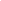 6.Административный блок.Расчетный показательминимально допустимогоуровня обеспеченностиМуниципальный район, ед.1Физкультурно-оздоровительный комплекс 2060,8 кв.м.:1.Универсальный спортивный зал.2.Тренажерный зал.3.5 раздевальных комнат.4.Медицинский кабинет.5.Холл кафетерий.6.Административный блок.Расчетный показательмаксимально допустимогоуровня территориальной доступноститранспортная доступность, мин.60ФОКОТСпортивное ядро:
‍две круговые беговые дорожки длиной по 200 м;
‍две прямых беговых дорожки длиной по 60 м, совмещенные с прямым участком круговой дорожки;
‍хоккейная коробка 60 м х 30 м для занятий в зимнее время с размещением в летнее время площадки для мини-футбола, предназначенной для спортивных игр по упрощенным правилам, используемых для отдыха и развлечения;
полукруглые секторы для стритбола, оборудованные комплектом баскетбольных ферм стационарных для стритбола;
площадка для воркаута, оборудованная комплексом для занятий функциональным тренингом;
‍яма с песком для прыжков в длину (за исключением прыжков в длину с шестом);
площадка для уличных тренажеров.
Игровая площадка:
мобильные баскетбольные стойки для открытых площадок;
‍волейбольные стойки для открытых площадок.
раздевалки для физкультурников на 56 мест, трибуны на 100 мест.Расчетный показательминимально допустимогоуровня обеспеченностиГП «Город Сухиничи», ед.1ФОКОТСпортивное ядро:
‍две круговые беговые дорожки длиной по 200 м;
‍две прямых беговых дорожки длиной по 60 м, совмещенные с прямым участком круговой дорожки;
‍хоккейная коробка 60 м х 30 м для занятий в зимнее время с размещением в летнее время площадки для мини-футбола, предназначенной для спортивных игр по упрощенным правилам, используемых для отдыха и развлечения;
полукруглые секторы для стритбола, оборудованные комплектом баскетбольных ферм стационарных для стритбола;
площадка для воркаута, оборудованная комплексом для занятий функциональным тренингом;
‍яма с песком для прыжков в длину (за исключением прыжков в длину с шестом);
площадка для уличных тренажеров.
Игровая площадка:
мобильные баскетбольные стойки для открытых площадок;
‍волейбольные стойки для открытых площадок.
раздевалки для физкультурников на 56 мест, трибуны на 100 мест.Расчетный показательмаксимально допустимогоуровня территориальной доступностиШаговая доступность, м1000Спортивные залы, в том числе в образовательных учрежденияхРасчетный показательминимально допустимогоуровня обеспеченностиГП «Город Сухиничи», ед.5Спортивные залы, в том числе в образовательных учрежденияхРасчетный показательминимально допустимогоуровня обеспеченностиГП «Поселок Середейский», ед.1Спортивные залы, в том числе в образовательных учрежденияхРасчетный показательминимально допустимогоуровня обеспеченностиСельские поселения, ед.9Спортивные залы, в том числе в образовательных учрежденияхРасчетный показательмаксимально допустимогоуровня территориальной доступностиШаговая доступность, м1000Универсальные игровые спортивные площадкиРасчетный показательминимально допустимогоуровня обеспеченностиГП «Город Сухиничи», ед.5Универсальные игровые спортивные площадкиРасчетный показательминимально допустимогоуровня обеспеченностиГП «Поселок Середейский», ед.1Универсальные игровые спортивные площадкиРасчетный показательминимально допустимогоуровня обеспеченностиСельские поселения, ед.17Универсальные игровые спортивные площадкиРасчетный показательмаксимально допустимогоуровня территориальной доступностиШаговая доступность, м1000Малые спортивные площадки с возможностью выполнения нормативов комплекса ГТО в том числе для занятий воздушной силовой атлетикойРасчетный показательминимально допустимогоуровня обеспеченностиГП «Город Сухиничи», ед.2Малые спортивные площадки с возможностью выполнения нормативов комплекса ГТО в том числе для занятий воздушной силовой атлетикойРасчетный показательминимально допустимогоуровня обеспеченностиГП «Поселок Середейский», ед.1Малые спортивные площадки с возможностью выполнения нормативов комплекса ГТО в том числе для занятий воздушной силовой атлетикойРасчетный показательминимально допустимогоуровня обеспеченностиСельские поселения5Малые спортивные площадки с возможностью выполнения нормативов комплекса ГТО в том числе для занятий воздушной силовой атлетикойРасчетный показательмаксимально допустимогоуровня территориальной доступностиШаговая доступность, м1000Площадки с тренажёрамиРасчетный показательминимально допустимогоуровня обеспеченностиГП «Город Сухиничи», ед.4Площадки с тренажёрамиРасчетный показательминимально допустимогоуровня обеспеченностиГП «Поселок Середейский», ед.1Площадки с тренажёрамиРасчетный показательминимально допустимогоуровня обеспеченностиСельские поселения, ед.17Площадки с тренажёрамиРасчетный показательмаксимально допустимогоуровня территориальной доступностиШаговая доступность, м1000Объекты городской и рекреационной инфраструктуры, приспособленные для занятий физкультурой и спортом Расчетный показательминимально допустимогоуровня обеспеченностиГП «Город Сухиничи», ед. 4Объекты городской и рекреационной инфраструктуры, приспособленные для занятий физкультурой и спортом Расчетный показательминимально допустимогоуровня обеспеченностиГП «Поселок Середейский», ед.1Объекты городской и рекреационной инфраструктуры, приспособленные для занятий физкультурой и спортом Расчетный показательминимально допустимогоуровня обеспеченностиСельские поселения, ед.17Объекты городской и рекреационной инфраструктуры, приспособленные для занятий физкультурой и спортом Расчетный показательминимальнодопустимогоуровня обеспеченностиШаговая доступность, м1000Наименование вида объектовТип расчетного показателяНаименование расчетного показателя, единица измеренияЗначение расчетного показателяПодразделения пожарной охраны *Расчетный показательминимально допустимогоуровня обеспеченностиКоличество объектов, ед. на ГП «Город Сухиничи»1Подразделения пожарной охраны *Расчетный показательминимально допустимогоуровня обеспеченностиКоличество объектов ед.  на ГП «Поселок Середейский»1Подразделения пожарной охраны *Расчетный показательминимально допустимогоуровня обеспеченностиКоличество объектов ед. на СП «Село Шлиппово»1Подразделения пожарной охраны *Расчетный показательмаксимально допустимого уровнятерриториальной доступностиВремя прибытия, мин10Городские н. п.20Сельские н. п.Источники наружного противопожарного водоснабжения **Расчетный показательМинимально допустимогоуровня обеспеченностиУровень обеспеченности, количество источниковРасчет в соответствииСП 8.13130Источники наружного противопожарного водоснабжения **Расчетный показательмаксимально допустимого уровнятерриториальной доступностиТерриториальная доступность, м200УбежищаРасчетный показательминимально допустимого уровня обеспеченностиВнутренний объем помещенияосновного назначения на одного укрываемого, м31,5УбежищаРасчетный показательмаксимально допустимого уровнятерриториальной доступностиРадиус сбора укрываемых, м500Противорадиационныеукрытия***Расчетный показательминимально допустимого уровня обеспеченностиПлощадь помещения на одного укрываемого, м20,5 - при двухъярусном размещении;0,4 - при трехъярусном размещенииПротиворадиационныеукрытия***Расчетный показательмаксимально допустимого уровнятерриториальной доступностиРадиус сбора укрываемых, км3 - при пешеходной доступности;25 - при подвозе укрываемых автотранспортомМуниципальная система оповещения населения при ЧСРасчетный показательМинимально допустимого уровня обеспеченностиКоличество на общую численность населения муниципального района, ед.1Муниципальная система оповещения населения при ЧСРасчетный показательмаксимально допустимого уровнятерриториальной доступностиНе нормируетсяНе нормируетсяПримечания: * При разработке документов территориального планирования и документации по планировке территории необходимо резервировать территорию под размещение пожарных депо с учетом перспективы развития поселения в размере необходимой площади земельного участка. Площадь земельных участков в зависимости от типа пожарного депо определяется техническим заданием на проектирование.** В качестве источников противопожарного водоснабжения могут использоваться естественные и искусственные водоемы, а также внутренний и наружный водопроводы (в том числе питьевые, хозяйственно-питьевые, хозяйственные и противопожарные).*** Норматив минимальной обеспеченности противорадиационными укрытиями для следующих специализированных учреждений муниципального района «Сухиничский район» Калужской области: больницы, клиники, госпитали и медсанчасти; родильные дома и детские больницы; лечебно-оздоровительные учреждения; общеобразовательные и дошкольные образовательные организации следует принимать согласно табл. 6.1 СП 88.13330.2014 «СНиП II-11-77* Защитные сооружения гражданской обороны».Наименование вида объектовНаименование расчетного показателя, единица измеренияЗначение расчетного показателяЖилые помещенияУровень жилищная обеспеченность, кв. м общей площади жилых помещений на человека33,3Административно – территориальный уровеньТип расчетного показателяТип расчетного показателяТип расчетного показателяАдминистративно – территориальный уровеньМинимально допустимогоуровня обеспеченностиМинимально допустимогоуровня обеспеченностиМаксимальнодопустимого уровнятерриториальной доступностиАдминистративно – территориальный уровеньПлощадь озеленённых территорий общего пользования, м2 на 1 жителя Общая нормативная площадь озеленённых территорий общего пользования, га Максимальнодопустимого уровнятерриториальной доступностиГородское поселение1016,6Не нормируетсяСельские населенные пункты127,7Не нормируетсяНаименование вида объектовТип расчетного показателяНаименование расчетного показателя, единица измеренияЗначение расчетного показателяОтдел по опеки и попечительствуРасчетныйпоказательминимальнодопустимогоуровня обеспеченностиОтдел на муниципальный район, ед.1Отдел по опеки и попечительствуРасчетныйпоказательмаксимальнодопустимогоуровнятерриториальной доступностиНе нормируетсяНе нормируетсяНаименование вида объектовТип расчетного показателяНаименование расчетного показателя, единица измеренияЗначение расчетного показателяТочка доступа, в том числе точка доступа, которая должна быть оборудована средствами связи, используемыми для оказания услуг подвижной радиотелефонной связиРасчетный показательминимально допустимогоуровня обеспеченностиОбъект в н. п. с численностью населения от 100 до 500 жителей, ед.1Точка доступа, в том числе точка доступа, которая должна быть оборудована средствами связи, используемыми для оказания услуг подвижной радиотелефонной связиРасчетный показательМаксимально допустимого уровнятерриториальной доступностиНе устанавливаетсяНе устанавливаетсяСтационарные торговые объектыРасчетный показательминимально допустимогоуровня обеспеченностиОбъект на муниципальный район, ед.66Стационарные торговые объектыРасчетный показательмаксимально допустимого уровня территориальной доступностиПешеходная доступность, мин.30Стационарные торговые объекты, в который осуществляется продажа продовольственных товаровРасчетный показательМинимально допустимогоуровня обеспеченностиОбъект на муниципальный район, ед.29Стационарные торговые объекты, в который осуществляется продажа продовольственных товаровРасчетный показательмаксимально допустимого уровня территориальной доступностиПешеходная доступность, мин.30Нестационарный торговый объектРасчетный показательминимально допустимого уровня обеспеченностиОбъект на муниципальный район, ед.14Нестационарный торговый объектРасчетный показательМаксимально допустимого уровнятерриториальной доступностиНе устанавливаетсяНе устанавливаетсяМесто проведения  ярмарки, розничного рынкаРасчетный показательминимально допустимогоуровня обеспеченностиОбъект на муниципальный район, ед.1Место проведения  ярмарки, розничного рынкаРасчетный показательМаксимально допустимого уровнятерриториальной доступностиНе устанавливаетсяНе устанавливаетсяОбъекты общественного питанияРасчетный показательминимально допустимогоуровня обеспеченностиКол. мест на 1000 жит.40Объекты общественного питанияРасчетный показательМаксимально допустимого уровнятерриториальной доступностиПешеходная доступность, мин.30Объекты бытового обслуживанияРасчетный показательминимально допустимого уровня обеспеченностиКол. Рабочих мест на 1000 жит.7Объекты бытового обслуживанияРасчетный показательмаксимально допустимого уровнятерриториальной доступностиПешеходная доступность, мин.30Наименование вида объектовТип расчетного показателяНаименование расчетного показателя, единица измеренияЗначение расчетного показателяАрхивный отделРасчетный показательМинимально допустимого уровня обеспеченностиОбъект на муниципальный район, ед.1Архивный отделРасчетный показательмаксимально допустимого уровня территориальной доступностиТранспортная  доступность, мин.60Наименование вида объектовТип расчетного показателяНаименование расчетного показателя, единица измеренияЗначение расчетного показателяКладбище традиционного захороненияРасчетный показательминимально допустимогоуровня обеспеченностиУровень обеспеченности, га / 1000 человек0,24Кладбище традиционного захороненияРасчетный показательмаксимально допустимогоуровня территориальной доступностиНе нормируетсяНе нормируетсяБюро ритуальных услугРасчетный показательминимально допустимогоуровня обеспеченностиОбъект на муниципальный район, ед.1Бюро ритуальных услугРасчетный показательмаксимально допустимогоуровня территориальной доступностиНе нормируетсяНе нормируетсяВиды объектов культурного наследияНормативные параметры и расчетные показатели для определения минимальных размеров территории (границы земельных участков)Памятники архитектуры (отдельные здания, строения, сооружения)По историческому периметру зданий, либо по периметру исторической части здания с отступом от фасадных стен не менее 1 мПамятники – произведения монументального искусства, воинские захоронения По периметру ограды, постамента с отступом не менее 1 мПамятники археологии (курганов, захоронений и иных единичных объектов)По периметру объекта с отступом не менее 1 мПамятники – мемориальные квартирыНе устанавливаетсяАнсамбли – комплексы зданий и сооруженийПо внешнему периметру комплекса с отступом от зданий, строений, сооружений (в том числе оград) не менее 1 м. В случаях расположения ансамбля в границах квартала (микрорайона) – в границах красных линийАнсамбли – фрагменты исторической планировки и застройки населенных пунктовВ границах красных линий, ограничивающих указанный фрагмент исторической планировкиАнсамбли – произведения ландшафтной архитектуры и садово-паркового искусства (сады, парки, скверы, бульвары)По границам исторической части ландшафтного объекта либо по планировочным границам указанных объектов озелененияАнсамбли-некрополиНе менее 1 м от ограды объектаДостопримечательные места В зависимости от территории объекта и наличия сохранившихся исторических элементовНаименование вида объектовРасчетный показательОбоснование расчетного показателяв области инженерного обеспеченияв области инженерного обеспеченияв области инженерного обеспеченияЭлектроснабжение населенияОбъем электропотребления,кВт. ч/год на 1 чел.Объем электропотребления и использование максимума электрической нагрузки приняты в соответствии с приложением Л СП 42.13330.2016, с учетом дифференциации населенных пунктов по численности населения и территориальных типов муниципальных образований Калужской области. Территориальная доступность расчетных показателей не нормируется.Электроснабжение населенияИспользование максимума электрической нагрузкич/годОбъем электропотребления и использование максимума электрической нагрузки приняты в соответствии с приложением Л СП 42.13330.2016, с учетом дифференциации населенных пунктов по численности населения и территориальных типов муниципальных образований Калужской области. Территориальная доступность расчетных показателей не нормируется.ГазоснабжениеОбъем газопотребления, м3/год на челОбъем газопотребления принят в соответствии с п. 3.12 СП 42-101-2003 «Общие положения по проектированию и строительству газораспределительных систем из металлических и полиэтиленовых труб». Уровень территориальной доступности не нормируется.ТеплоснабжениеОбъем теплопотребления Гкал/год на 1 чел.Объем теплопотребления принят в соответствии с приложением А СП 42-101-2003 «Общие положения по проектированию и строительству газораспределительных систем из металлических и полиэтиленовых труб.Водоснабжение,Объем потребления Куб. метр в месяц на человекап. 1 ст. 3.2 Закона Калужской области № 344-03Нормативы потребления коммунальных услуг по холодному (горячему) водоснабжению, водоотведению в жилых помещениях МКД и нормативов потребления при использовании земельного участка и надворных построек, утвержденные Приказом Министерства тарифного регулирования от 21.09.2016 г. №254водоотведениеОбъем стоков Куб. метр в месяц на человекап. 1 ст. 3.2 Закона Калужской области № 344-03Нормативы потребления коммунальных услуг по холодному (горячему) водоснабжению, водоотведению в жилых помещениях МКД и нормативов потребления при использовании земельного участка и надворных построек, утвержденные Приказом Министерства тарифного регулирования от 21.09.2016 г. №254автомобильные дороги местного значенияавтомобильные дороги местного значенияавтомобильные дороги местного значенияАвтомобильные дороги местного значенияПлотность сети автомобильных дорог общего пользования местного значения, км /1000 км2 территориип. 1 ст. 3.2 Закона Калужской области № 344-03Согласно Постановлению администрации МР «Сухиничский район», «Об утверждении перечня автомобильных дорог общего пользования местного значения муниципального района «Сухиничский район» от 29.07.2021 г. №630 общая протяженность муниципального района составляет 220,412 км, из них с твердым покрытием – 63,827 км, с грунтовым – 156,585. Плотность сети автомобильных дорог общего пользования местного значения, км /1000 км2 территории: 220,412 км / 1 232,7км2 х 1000 км2 = 178,8 км.Доля протяженности автомобильных дорог общего пользования местного значения, соответствующих нормативным требованиям к транспортно- эксплуатационным показателям, % к 2040 году должна составить 68,5 %Автомобильные дороги местного значенияДоля протяженности автомобильных дорог общего пользования местного значения, соответствующих нормативным требованиям к транспортно- эксплуатационным показателям, %п. 1 ст. 3.2 Закона Калужской области № 344-03Согласно Постановлению администрации МР «Сухиничский район», «Об утверждении перечня автомобильных дорог общего пользования местного значения муниципального района «Сухиничский район» от 29.07.2021 г. №630 общая протяженность муниципального района составляет 220,412 км, из них с твердым покрытием – 63,827 км, с грунтовым – 156,585. Плотность сети автомобильных дорог общего пользования местного значения, км /1000 км2 территории: 220,412 км / 1 232,7км2 х 1000 км2 = 178,8 км.Доля протяженности автомобильных дорог общего пользования местного значения, соответствующих нормативным требованиям к транспортно- эксплуатационным показателям, % к 2040 году должна составить 68,5 %АвтостанцияКоличество объектов на муниципальный район, городской округ, ед.Приказ Министерства транспорта Российской Федерации от 02.10.2020 № 406
"Об утверждении минимальных требований к оборудованию автовокзалов и автостанций"
(Зарегистрирован 20.11.2020 № 61022)АвтостанцияВместимость зала ожидания здания автостанции при среднем суточном отправлении менее 1000 пассажиров за год, мест для сиденияПриказ Министерства транспорта Российской Федерации от 02.10.2020 № 406
"Об утверждении минимальных требований к оборудованию автовокзалов и автостанций"
(Зарегистрирован 20.11.2020 № 61022)Автозаправочные станцииКоличество топливораздаточных колонок на 1200 автомобилей, зарегистрированных на территории муниципального образованияПотребность в АЗС следует принимать в соответствии с п. 11.41. СП 42.13330.2016. «Градостроительство. Планировка и застройка городских и сельских поселений» Актуализированная редакция СНиП 2.07.01-89*(утв. Приказом Минрегиона РФ от 30 декабря 2016 г. N 1034/пр., с последующими изменениямиАвтосервис; АвтомойкаКоличество постов на станции технического обслуживания на 200 автомобилей, зарегистрированных на территории муниципального образованияПотребность в автосервисах и автомойках следует принимать в соответствии с п. 11.01. СП 42.13330.2016. «Градостроительство. Планировка и застройка городских и сельских поселений» Актуализированная редакция СНиП 2.07.01-89*(утв. Приказом Минрегиона РФ от 30 декабря 2016 г. N 1034/пр., с последующими изменениямиОстановка общественного пассажирского транспортаОбъектУстановлен  в соответствии. СП42.13330.2016. «Градостроительство. Планировка и застройка городских и сельских поселений» Актуализированная редакция СНиП 2.07.01-89*(утв. Приказом Минрегиона РФ от 30 декабря 2016 г. N 1034/пр., с последующими изменениямиСтоянки автомобилей в непосредственной близости от отдельно стоящих объектов капитального строительства в границах жилых и общественно-деловых зонСтоянки автомобилей у границ лесопарков, зон отдыха и курортных зонРасчетный показательминимально допустимогоуровня обеспеченностиРасчетный показательмаксимально допустимогоуровня территориальной доступностиПри расчете показателя: «Количество машиномест для хранения и паркования легковых автомобилей» парковочные места и машиноместа учитываются в равной степени (мере) в общем числе мест хранения автомобилей населения муниципального района «Сухиничский раон».Показатель количества машино-мест для хранения легковых автомобилей постоянного населения, расположенных вблизи от мест проживания рассчитан для текущего уровня автомобилизации населения Калужской области в 319 автомобилей на 1000 человек с применением поправочного коэффициента 0,8. Нормы расчета стоянок автомобилей для отдельно стоящих объектов в границах жилых и общественно-деловых зон, границ лесопарков, зон отдыха и курортных зон рассчитаны по данным приложения Ж СП 42.13330.2016, а также на основе Методических рекомендаций для субъектов Российской Федерации по определению необходимого количества парковок (парковочных мест) на территории муниципальных образований с учетом взаимосвязи с параметрами работы пассажирского транспорта общего пользования, утвержденных распоряжением Минтранса России от 22.11.2022 № АК-292-Р.Расчетный показатель максимально допустимого уровня территориальной доступности в виде пешеходной доступности до объектов принята в соответствии с п. 11.36 СППриложением Ж СП42.13330.2016.Число рекреантов определяется на основе данных п. 9.10 СП 42.13330.2016, при этом для каждого объекта расчетное число рекреантов определяется индивидуально в зависимости от вида объекта и его площади. Например, необходимо рассчитать максимальное число рекреантов для лесопарка площадью 100 га. Расчет:Нормативное число единовременных посетителей лесопарка составляет 10 чел. / га, следовательно для лесопарка в 100 га максимально допустимое число рекреантов составит - 10 х 100 = 1000 чел.Исходя из этого параметра осуществляется расчет необходимого числа парковочных мест для посетителей.Индивидуальные стоянки для маломобильных групп населения на участке около или внутри зданий учреждений обслуживанияРасчетный показательминимально допустимогоуровня обеспеченностиРасчетный показательмаксимально допустимогоуровня территориальной доступностиДоля мест для транспорта инвалидов и удельное число специализированных мест для автотранспорта инвалидов на кресле-коляске для стоянок различной вместимости приняты в соответствии с п. 5.2.1 СП 59.13330.2020. Расчетный показатель максимально допустимого уровня территориальной доступности - расстояние от входа в предприятие или в учреждение, доступного для инвалидов принят в соответствии с п. 5.2.2 СП 59.13330.2020.Велосипедные дорожки вне границ населенных пунктовДлина велосипедных дорожек вне границ населенных пунктовМинимальная длина велосипедных дорожек на подходах к населенным пунктам устанавливается в соответствии с таблицей 5 раздела 6 ГОСТ 33150-2014 «Дороги автомобильные общего пользования. Проектирование пешеходных и велосипедных дорожек. Общие требования» в зависимости от числа жителей населенного пункта. Велосипедные дорожки на подходах к населенным пунктам с численностью населения менее 10 тыс. чел. не нормируются. Расчетный показатель максимально допустимого уровня территориальной доступности не нормируетсяВелосипедные дорожки в границах населенных пунктовУдельная протяженность велосипедной дорожки, м на 1 велосипедистаПоказатель протяженности велодорожки в границах населенного пункта принят в соответствии с Приказом Министерства спорта Российской Федерации от 21.03.2018 № 244 «Об утверждении Методических рекомендаций о применении нормативов и норм при определении потребности субъектов Российской Федерации в объектах физической культуры и спорта» (с изм. на 14.04.2020) - п. 5 Приложения к Приказу, а также согласно Приказу Министерства спорта Российской Федерации от 19.08.2021 № 649 «О рекомендованных нормативах и нормах обеспеченности населения объектами спортивной инфраструктуры».Общее число велосипедистов определяется на основе Распоряжения Минтранса России от 28.12.2016 № НА-197-р «Об утверждении Примерной программы регулярных транспортных и транспортно-социологических обследований функционирования транспортной инфраструктуры поселений, городских округов в Российской Федерации», Приложение № 8 «Рекомендации по проведению обследований условий велосипедного передвижения».Необходимость обеспечения единовременного передвижения не менее 5% всех велосипедистов в населенном пункте приводится в соответствии с Методическими рекомендации по подготовке нормативов градостроительного проектирования. Приказ Минэкономразвития РФ от 15.02.2021 № 71. - Приложение № 4. - С. 68.Расчетный показатель максимально допустимого уровня территориальной доступности не нормируется.Велосипедные парковкиЧисло парковочных мест для велосипедистов у социально значимых объектов, парковочное место на объект.Расчетный показатель минимального уровня обеспеченности принят в соответствии с «Методическими рекомендациями по разработке и реализации мероприятий по организации дорожного движения. Требования к планированию развития инфраструктуры велосипедного транспорта поселений, городских округов в Российской Федерации». Расчетный показатель максимально допустимого уровня территориальной доступности для указанных объектов не нормируетсяВ области образованияВ области образованияВ области образованияДошкольное образованиеВ городских поселениях мест на 100 детей в возрасте от 2 до 7 лет. Пешеходная доступностьРасчетные показатели для объектов местного значения в области образования установлены в соответствии с полномочиями муниципального района в указанной сфере, определены в соответствии с условиями текущей обеспеченности населения муниципального района, с учетом Методических рекомендаций по развитию сети образовательных организаций и обеспеченности населения услугами таких организаций, включающих требования по размещению организаций сферы образования, исходя из норм действующего законодательства Российской Федерации, с учетом возрастного состава и плотности населения, транспортной инфраструктуры и других факторов, влияющих на доступность и обеспеченность населения услугами сферы образования, утвержденных Министерством образования и науки Российской Федерации от 04.05.2016 № АК-15/02вн.Дошкольное образованиеВ сельских поселениях на 100 детей в возрасте от 2 до 7 лет. Пешеходная доступностьРасчетные показатели для объектов местного значения в области образования установлены в соответствии с полномочиями муниципального района в указанной сфере, определены в соответствии с условиями текущей обеспеченности населения муниципального района, с учетом Методических рекомендаций по развитию сети образовательных организаций и обеспеченности населения услугами таких организаций, включающих требования по размещению организаций сферы образования, исходя из норм действующего законодательства Российской Федерации, с учетом возрастного состава и плотности населения, транспортной инфраструктуры и других факторов, влияющих на доступность и обеспеченность населения услугами сферы образования, утвержденных Министерством образования и науки Российской Федерации от 04.05.2016 № АК-15/02вн.Общее образованиеВ городских поселениях, мест на 100 детей в возрасте от 7 до 18 лет. Пешеходная доступностьРасчетные показатели для объектов местного значения в области образования установлены в соответствии с полномочиями муниципального района в указанной сфере, определены в соответствии с условиями текущей обеспеченности населения муниципального района, с учетом Методических рекомендаций по развитию сети образовательных организаций и обеспеченности населения услугами таких организаций, включающих требования по размещению организаций сферы образования, исходя из норм действующего законодательства Российской Федерации, с учетом возрастного состава и плотности населения, транспортной инфраструктуры и других факторов, влияющих на доступность и обеспеченность населения услугами сферы образования, утвержденных Министерством образования и науки Российской Федерации от 04.05.2016 № АК-15/02вн.Общее образованиеВ сельских поселениях, мест на 100 детей в возрасте от 7 до 18 лет. Транспортная доступностьРасчетные показатели для объектов местного значения в области образования установлены в соответствии с полномочиями муниципального района в указанной сфере, определены в соответствии с условиями текущей обеспеченности населения муниципального района, с учетом Методических рекомендаций по развитию сети образовательных организаций и обеспеченности населения услугами таких организаций, включающих требования по размещению организаций сферы образования, исходя из норм действующего законодательства Российской Федерации, с учетом возрастного состава и плотности населения, транспортной инфраструктуры и других факторов, влияющих на доступность и обеспеченность населения услугами сферы образования, утвержденных Министерством образования и науки Российской Федерации от 04.05.2016 № АК-15/02вн.Дополнительное образованиеВ городских поселениях, напрограммахдополнительногообразования,реализуемых на базеобщеобразовательныхорганизаций, мест на 100 детей в возрасте от 5 до 18 лет. Пешеходная доступностьРасчетные показатели для объектов местного значения в области образования установлены в соответствии с полномочиями муниципального района в указанной сфере, определены в соответствии с условиями текущей обеспеченности населения муниципального района, с учетом Методических рекомендаций по развитию сети образовательных организаций и обеспеченности населения услугами таких организаций, включающих требования по размещению организаций сферы образования, исходя из норм действующего законодательства Российской Федерации, с учетом возрастного состава и плотности населения, транспортной инфраструктуры и других факторов, влияющих на доступность и обеспеченность населения услугами сферы образования, утвержденных Министерством образования и науки Российской Федерации от 04.05.2016 № АК-15/02вн.Дополнительное образованиеВ сельских поселениях напрограммахдополнительногообразования,реализуемых на базеобщеобразовательныхорганизаций, мест на 100 детей в возрасте от 5 до 18 лет. Транспортная доступностьРасчетные показатели для объектов местного значения в области образования установлены в соответствии с полномочиями муниципального района в указанной сфере, определены в соответствии с условиями текущей обеспеченности населения муниципального района, с учетом Методических рекомендаций по развитию сети образовательных организаций и обеспеченности населения услугами таких организаций, включающих требования по размещению организаций сферы образования, исходя из норм действующего законодательства Российской Федерации, с учетом возрастного состава и плотности населения, транспортной инфраструктуры и других факторов, влияющих на доступность и обеспеченность населения услугами сферы образования, утвержденных Министерством образования и науки Российской Федерации от 04.05.2016 № АК-15/02вн.Организация отдыха детей в каникулярное время в летних лагерях дневного пребыванияМест на 100 детей в возрасте от 7 до 12 лет. Пешеходная доступностьРасчетные показатели для объектов местного значения в области образования установлены в соответствии с полномочиями муниципального района в указанной сфере, определены в соответствии с условиями текущей обеспеченности населения муниципального района, с учетом Методических рекомендаций по развитию сети образовательных организаций и обеспеченности населения услугами таких организаций, включающих требования по размещению организаций сферы образования, исходя из норм действующего законодательства Российской Федерации, с учетом возрастного состава и плотности населения, транспортной инфраструктуры и других факторов, влияющих на доступность и обеспеченность населения услугами сферы образования, утвержденных Министерством образования и науки Российской Федерации от 04.05.2016 № АК-15/02вн.В области культуры и искусстваВ области культуры и искусстваВ области культуры и искусстваБиблиотеки,Дворец культуры, Дома культуры,Кинотеатр,Детская школа искусств,Музеи,Парки культуры и отдыха, Точки доступа к полнотекстовым информационным ресурса,Передвижной многофункциональный центр культурного развития.Уровень обеспеченности. Пешеходная и транспортная доступностьп. 1 ст. 3.2 Закона Калужской области № 344-03Расчетные показатели для объектов местного значения в области культуры установлены в соответствии с полномочиями муниципального района в указанной сфере в соответствии с условиями текущей обеспеченности населения муниципального образования, с учетом Методических рекомендаций субъектам Российской Федерации и органам местного самоуправления по развитию сети организаций культуры и обеспеченности населения услугами организаций культуры, утвержденных распоряжением Министерства культуры Российской Федерации от 2.08.2017 г. № Р-965.В области физической культуры и массового спортаВ области физической культуры и массового спортаВ области физической культуры и массового спортаСтадион,ФОК,ФОКОТ,Спортивные залы, в том числе в образовательных учреждениях,Универсальные игровые спортивные площадки,Малые спортивные площадки с возможностью выполнения нормативов комплекса ГТО в том числе для занятий воздушной силовой атлетикой,Площадки с тренажёрами, Объекты городской и рекреационной инфраструктуры, приспособленные для занятий физкультурой и спортомУровень обеспеченности. Показатель единовременной пропускной способности.Пешеходная и транспортная доступностьп. 1 ст. 3.2 Закона Калужской области № 344-03Расчетные показатели для объектов местного значения в области физической культуры и массового с полномочиями муниципального района в указанной сфере, определены в соответствии с условиями текущей обеспеченности населения муниципального района, а также с учетом Методических рекомендаций, утвержденными приказом Министерства спорта Российской Федерации от 21.03.2018 г. № 244 и согласно приказа Министерства спорта Российской Федерации от 19 августа 2021 г. N 649 «О рекомендованных нормативах и нормах обеспеченности населения объектами спортивной инфраструктуры.Предупреждение чрезвычайных ситуаций, стихийных бедствий, эпидемий и ликвидация их последствийПредупреждение чрезвычайных ситуаций, стихийных бедствий, эпидемий и ликвидация их последствийПредупреждение чрезвычайных ситуаций, стихийных бедствий, эпидемий и ликвидация их последствийПодразделения пожарной охраныУровень обеспеченности, Время прибытия.При планировке территории поселений и городских округов минимальное количество пожарных депо должно уточняться в соответствии с требованиями статьи 76 Федерального закона от 22 июля 2008 № 123- ФЗ «Технический регламент о требованиях пожарной безопасности», пункта 4.2. СП 380.1325800.2018 «Здания пожарных депо. Правила проектирования», СП 11.13130.2009* «Места дислокации подразделений пожарной охраны. Порядок и методика определения».Источники наружного противопожарного водоснабженияУровень обеспеченности, Территориальная доступностьВ качестве источников противопожарного водоснабжения могут использоваться естественные и искусственные водоемы, а также внутренний и наружный водопроводы (в том числе питьевые, хозяйственно-питьевые, хозяйственные и противопожарные). СП 8.13130.2020 Системы противопожарной защиты»УбежищаВнутренний объемпомещенияосновногоназначения на одного укрываемого,Радиус сбора укрываемыхГОСТ Р 42.4.03-2022 Гражданская оборона. Защитные сооружения гражданской обороны. Классификация. Общие технические требования.ПротиворадиационныеукрытияПлощадь помещения на одного укрываемого, Радиус сбора укрываемыхГОСТ Р 42.4.03-2022 Гражданская оборона. Защитные сооружения гражданской обороны. Классификация. Общие технические требования.Муниципальная система оповещения населения при ЧСКоличество на общую численность населения муниципального районаПоложение о муниципальной системе оповещения и информирования населения МР «Сухиничский район» об угрозе возникновения чрезвычайных ситуаций, а также об опасностях, возникающих при военных конфликтах или вследствие этих конфликтов. Обработка, утилизация, обезвреживание, размещение твердых коммунальных отходовОбработка, утилизация, обезвреживание, размещение твердых коммунальных отходовОбработка, утилизация, обезвреживание, размещение твердых коммунальных отходовОбласть организации обращения с твердыми коммунальными отходами на территории муниципального района «Сухиничский район» Калужской области регулируется Территориальной схемой обращения с отходами, в том числе с твердыми коммунальными отходами, в Калужской области, утвержденной Приказом Министерства строительства и жилищно-коммунального хозяйства Калужской области от 22.09.2016 года №496 с последующими изменениями.Область организации обращения с твердыми коммунальными отходами на территории муниципального района «Сухиничский район» Калужской области регулируется Территориальной схемой обращения с отходами, в том числе с твердыми коммунальными отходами, в Калужской области, утвержденной Приказом Министерства строительства и жилищно-коммунального хозяйства Калужской области от 22.09.2016 года №496 с последующими изменениями.Область организации обращения с твердыми коммунальными отходами на территории муниципального района «Сухиничский район» Калужской области регулируется Территориальной схемой обращения с отходами, в том числе с твердыми коммунальными отходами, в Калужской области, утвержденной Приказом Министерства строительства и жилищно-коммунального хозяйства Калужской области от 22.09.2016 года №496 с последующими изменениями.Организация строительства муниципального жилищного фонда, создание условий для жилищного строительстваОрганизация строительства муниципального жилищного фонда, создание условий для жилищного строительстваОрганизация строительства муниципального жилищного фонда, создание условий для жилищного строительстваРаспоряжение Правительства РФ от 31Л0.2022 № 3268-р «Об утверждении Стратегии развития строительной отрасли и жилищно-коммунального хозяйства Российской Федерации на период до 2030 года с прогнозом до 2035 года»Организация строительства муниципального жилищного фонда, создание условий для жилищного строительства на территории муниципального района «Сухиничский район» Калужской области регулируется Государственной программой Калужской области «Обеспечение доступным и комфортным жильем и коммунальными услугами населения Калужской области», утвержденной Постановлением Правительством Калужской области от 31.01.2019 года №52 с последующими изменениями.Распоряжение Правительства РФ от 31Л0.2022 № 3268-р «Об утверждении Стратегии развития строительной отрасли и жилищно-коммунального хозяйства Российской Федерации на период до 2030 года с прогнозом до 2035 года»Организация строительства муниципального жилищного фонда, создание условий для жилищного строительства на территории муниципального района «Сухиничский район» Калужской области регулируется Государственной программой Калужской области «Обеспечение доступным и комфортным жильем и коммунальными услугами населения Калужской области», утвержденной Постановлением Правительством Калужской области от 31.01.2019 года №52 с последующими изменениями.Распоряжение Правительства РФ от 31Л0.2022 № 3268-р «Об утверждении Стратегии развития строительной отрасли и жилищно-коммунального хозяйства Российской Федерации на период до 2030 года с прогнозом до 2035 года»Организация строительства муниципального жилищного фонда, создание условий для жилищного строительства на территории муниципального района «Сухиничский район» Калужской области регулируется Государственной программой Калужской области «Обеспечение доступным и комфортным жильем и коммунальными услугами населения Калужской области», утвержденной Постановлением Правительством Калужской области от 31.01.2019 года №52 с последующими изменениями.Благоустройство территории, в том числе озеленение Благоустройство территории, в том числе озеленение Благоустройство территории, в том числе озеленение Озеленение территории общего пользованияПлощадь озеленённых территорий общего пользования, Общая нормативная площадь озеленённых территорий общего пользованияРасчетные показатели озелененных территорий общего пользования рассчитаны в соответствии с требованиями Постановления Правительства Российской Федерации от 16 декабря 2020 года № 2122 «О расчетных показателях, подлежащих установлению в региональных нормативах градостроительного проектирования». Показатели минимальной обеспеченности рассчитаны в соответствии с дифференциацией муниципальных образований Калужской области по территориальным типам, исходя из требований к количественным параметрам озелененных территорий общего пользования, приведенных в п. 9.8 и табл.9.2 СП 42.13330.2016. Для каждого территориального типа муниципальных образований в соответствии с численностью населения городских округов, городских и сельских поселений расчетным методом определены параметры общей площади озелененных территорий общего пользования.Расчетный показатель максимально допустимого уровня территориальной доступности не нормируетсяВ области опеки и попечительстваВ области опеки и попечительстваВ области опеки и попечительстваОтдел по опеке и попечительствуУровень обеспеченности, объект на районПункт 3 части 1 статьи 15.1 Закона  №131ФЗ, Распоряжение администрации МР «Сухиничский район» от 16.02.2018 г. №22а-лс «Об отделе по опеке и попечительству администрации МР «Сухиничский район» с последующими изменениямиОбъекты, необходимые для обеспечения населения услугами связи, общественного питания, торговли и бытового обслуживанияОбъекты, необходимые для обеспечения населения услугами связи, общественного питания, торговли и бытового обслуживанияОбъекты, необходимые для обеспечения населения услугами связи, общественного питания, торговли и бытового обслуживанияТочка доступа, в том числе точка доступа, которая должна быть оборудована средствами связи, используемыми для оказания услуг подвижной радиотелефонной связиОбъект в н. п. с численностью населения от 100 до 500 жителейПункт 18 части 1 статьи 15 Закона № 131-ФЗ Приказ Министерства цифрового развития, связи и массовых коммуникаций № 403 «Об утверждении перечня населенных пунктов с населением от ста до пятисот человек, в которых должны быть установлены точки доступа, в том числе точки доступа, которые должны быть оборудованы средствами связи, используемыми для оказания услуг подвижной радиотелефонной связи»Стационарный торговый объект Стационарные торговые объекты, в который осуществляется продажа продовольственных товаров.Кол. Ед. на муниципальный район,Пешеходная доступностьМинистерство конкурентной политики Калужской области  от 11 июля 2023 года N 230-лд Об установлении нормативов минимальной обеспеченности населения площадью торговых объектов для Калужской области, в том числе для входящих в ее состав муниципальных образований. СП42.13330.2016. «Градостроительство. Планировка и застройка городских и сельских поселений» Актуализированная редакция СНиП 2.07.01-89*(утв. Приказом Минрегиона РФ от 30 декабря 2016 г. N 1034/пр., с последующими изменениямиНе стационарный объект торговлиКол. Ед. на муниципальный районМинистерство конкурентной политики Калужской области  от 11 июля 2023 года N 230-лд Об установлении нормативов минимальной обеспеченности населения площадью торговых объектов для Калужской области, в том числе для входящих в ее состав муниципальных образований.Место проведения ярмарки, розничного рынкаКол. Ед. на муниципальный районМинистерство конкурентной политики Калужской области  от 11 июля 2023 года N 230-лд Об установлении нормативов минимальной обеспеченности населения площадью торговых объектов для Калужской области, в том числе для входящих в ее состав муниципальных образований.Общественное питаниеКол. мест на 1000 жит., пешеходная доступностьСП42.13330.2016. «Градостроительство. Планировка и застройка городских и сельских поселений» Актуализированная редакция СНиП 2.07.01-89*(утв. Приказом Минрегиона РФ от 30 декабря 2016 г. N 1034/пр., с последующими изменениямиБытовое обслуживаниеКол. Рабочих мест на 1000 жит., пешеходная доступностьСП42.13330.2016. «Градостроительство. Планировка и застройка городских и сельских поселений» Актуализированная редакция СНиП 2.07.01-89*(утв. Приказом Минрегиона РФ от 30 декабря 2016 г. N 1034/пр., с последующими изменениямиФормирование и содержание муниципальных архивных фондовФормирование и содержание муниципальных архивных фондовФормирование и содержание муниципальных архивных фондовАрхивОбъект на муниципальный район, транспортная доступностьПункт 16 части 1 статьи 15 Закона №131-ФЗ,Распоряжение администрации МР «Сухиничский район» от 02.09.2016 г. №401 «Об утверждении должностных инструкций архивного отдела администрации МР «Сухиничский район» , с последующими изменениямиСодержание мест захоронения, организация ритуальных услуг.Содержание мест захоронения, организация ритуальных услуг.Содержание мест захоронения, организация ритуальных услуг.Кладбище традиционного захороненияУровень обеспеченности, га / 1000 человекУстановлен в соответствии. СП42.13330.2016. «Градостроительство. Планировка и застройка городских и сельских поселений» Актуализированная редакция СНиП 2.07.01-89*(утв. Приказом Минрегиона РФ от 30 декабря 2016 г. N 1034/пр., с последующими изменениямиБюро ритуальных услугОбъект на муниципальный районУстановлен в соответствии. СП42.13330.2016. «Градостроительство. Планировка и застройка городских и сельских поселений» Актуализированная редакция СНиП 2.07.01-89*(утв. Приказом Минрегиона РФ от 30 декабря 2016 г. N 1034/пр., с последующими изменениямиОбъекты культурного наследияРасчетные показатели минимально допустимого уровня обеспеченности и максимально допустимого уровня территориальной доступности.Не нормируются.Расчетные показатели минимально допустимого уровня обеспеченности и максимально допустимого уровня территориальной доступности.Не нормируются.Особо охраняемые природные территорииРасчетные показатели минимально допустимого уровня обеспеченности и максимально допустимого уровня территориальной доступности.Не нормируются.Расчетные показатели минимально допустимого уровня обеспеченности и максимально допустимого уровня территориальной доступности.Не нормируются.